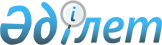 О бюджете сельских округов Железинского района на 2023-2025 годыРешение Железинского районного маслихата Павлодарской области от 28 декабря 2022 года № 223/7.
      В соответствии с пунктом 2 статьи 75 Бюджетного кодекса Республики Казахстан, подпунктом 1) пункта 1 статьи 6 Закона Республики Казахстан "О местном государственном управлении и самоуправлении в Республике Казахстан", Железинский районный маслихат РЕШИЛ:
      1. Утвердить бюджет Актауского сельского округа на 2023-2025 годы согласно приложениям 1, 2 и 3 соответственно, в том числе на 2023 год в следующих объемах:
      1) доходы –36713 тысяч тенге, в том числе:
      налоговые поступления – 4286 тысяч тенге;
      неналоговые поступления – 215 тысяч тенге;
      поступления трансфертов – 32212 тысяч тенге;
      2) затраты – 37697 тысяч тенге;
      3) чистое бюджетное кредитование – равно нулю;
      4) сальдо по операциям с финансовыми активами – равно нулю;
      5) дефицит (профицит) бюджета – - 877 тысяч тенге;
      6) финансирование дефицита (использование профицита) бюджета – 877 тысяч тенге.
      Сноска. Пункт 1 - в редакции решения Железинского районного маслихата Павлодарской области от 29.11.2023 № 69/8 (вводится в действие с 01.01.2023).


      2. Утвердить бюджет Алакольского сельского округа на 2023-2025 годы согласно приложениям 4, 5 и 6 соответственно, в том числе на 2023 год в следующих объемах:
      1) доходы – 31864 тысяч тенге, в том числе:
      налоговые поступления – 4706 тысяч тенге;
      неналоговые поступления – 107 тысяч тенге;
      поступления трансфертов – 27051 тысяча тенге;
      2) затраты – 31930 тысяч тенге;
      3) чистое бюджетное кредитование – равно нулю;
      4) сальдо по операциям с финансовыми активами – равно нулю;
      5) дефицит (профицит) бюджета – - 66 тысяч тенге;
      6) финансирование дефицита (использование профицита) бюджета – 66 тысяч тенге.
      Сноска. Пункт 2 - в редакции решения Железинского районного маслихата Павлодарской области от 29.11.2023 № 69/8 (вводится в действие с 01.01.2023).


      3. Утвердить бюджет Башмачинского сельского округа на 2023-2025 годы согласно приложениям 7, 8 и 9 соответственно, в том числе на 2023 год в следующих объемах:
      1) доходы – 55663 тысячи тенге, в том числе:
      налоговые поступления – 4029 тысяч тенге;
      неналоговые поступления – 155 тысяч тенге;
      поступления от продажи основного капитала – 728 тысяч тенге;
      поступления трансфертов – 50751 тысяча тенге;
      2) затраты – 56184 тысячи тенге;
      3) чистое бюджетное кредитование – равно нулю;
      4) сальдо по операциям с финансовыми активами – равно нулю;
      5) дефицит (профицит) бюджета – - 521 тысяча тенге;
      6) финансирование дефицита (использование профицита) бюджета –521 тысяча тенге.
      Сноска. Пункт 3 - в редакции решения Железинского районного маслихата Павлодарской области от 29.11.2023 № 69/8 (вводится в действие с 01.01.2023).


      4. Утвердить бюджет Веселорощинского сельского округа на2023-2025 годы согласно приложениям 10, 11 и 12 соответственно, в том числе на 2023 год в следующих объемах:
      1) доходы – 164760 тысяч тенге, в том числе:
      налоговые поступления – 3301 тысяча тенге;
      неналоговые поступления – 261 тысяча тенге;
      поступления трансфертов – 161198 тысяч тенге;
      2) затраты – 165014 тысяч тенге;
      3) чистое бюджетное кредитование – равно нулю;
      4) сальдо по операциям с финансовыми активами – равно нулю;
      5) дефицит (профицит) бюджета – - 254 тысячи тенге;
      6) финансирование дефицита (использование профицита) бюджета – 254 тысячи тенге.
      Сноска. Пункт 4 - в редакции решения Железинского районного маслихата Павлодарской области от 29.11.2023 № 69/8 (вводится в действие с 01.01.2023).


      5. Утвердить бюджет Енбекшинского сельского округа на 2023-2025 годы согласно приложениям 13, 14 и 15 соответственно, в том числе на 2023 год в следующих объемах:
      1) доходы – 41333 тысячи тенге, в том числе:
      налоговые поступления – 2540 тысяч тенге;
      неналоговые поступления – 149 тысяч тенге;
      поступления от продажи основного капитала – 2452 тысячи тенге;
      поступления трансфертов – 35992 тысячи тенге;
      2) затраты – 41645 тысяч тенге;
      3) чистое бюджетное кредитование – равно нулю;
      4) сальдо по операциям с финансовыми активами – равно нулю;
      5) дефицит (профицит) бюджета – - 512 тысяч тенге;
      6) финансирование дефицита (использование профицита) бюджета – 512 тысяч тенге.
      Сноска. Пункт 5 - в редакции решения Железинского районного маслихата Павлодарской области от 29.11.2023 № 69/8 (вводится в действие с 01.01.2023).


      6. Утвердить бюджет Железинского сельского округа на 2023-2025 годы согласно приложениям 16, 17 и 18 соответственно, в том числе на 2023 год в следующих объемах:
      1) доходы – 188587 тысяч тенге, в том числе:
      налоговые поступления – 51484 тысячи тенге;
      неналоговые поступления – 1051 тысяча тенге;
      поступления от продажи основного капитала – 212 тысяч тенге;
      поступления трансфертов – 135840тысяч тенге;
      2) затраты – 190192 тысячи тенге;
      3) чистое бюджетное кредитование – равно нулю;
      4) сальдо по операциям с финансовыми активами – равно нулю;
      5) дефицит (профицит) бюджета – - 119 тысяч тенге;
      6) финансирование дефицита (использование профицита) бюджета – 119 тысяч тенге.
      Сноска. Пункт 6 - в редакции решения Железинского районного маслихата Павлодарской области от 29.11.2023 № 69/8 (вводится в действие с 01.01.2023).


      7. Утвердить бюджет Казахстанского сельского округа на 2023-2025 годы согласно приложениям 19, 20 и 21 соответственно, в том числе на 2023 год в следующих объемах:
      1) доходы – 48039 тысяч тенге, в том числе:
      налоговые поступления – 4857 тысячи тенге;
      неналоговые поступления – 84 тысячи тенге;
      поступления от продажи основного капитала – 3199 тысяч тенге;
      поступления трансфертов – 39899тысяч тенге;
      2) затраты – 48253 тысячи тенге;
      3) чистое бюджетное кредитование – равно нулю;
      4) сальдо по операциям с финансовыми активами – равно нулю;
      5) дефицит (профицит) бюджета – - 214 тысяч тенге;
      6) финансирование дефицита (использование профицита) бюджета – 214 тысяч тенге.
      Сноска. Пункт 7 - в редакции решения Железинского районного маслихата Павлодарской области от 29.11.2023 № 69/8 (вводится в действие с 01.01.2023).


      8. Утвердить бюджет Лесного сельского округа на 2023-2025 годы согласно приложениям 22, 23 и 24 соответственно, в том числе на 2023 год в следующих объемах:
      1) доходы – 40817 тысяч тенге, в том числе:
      налоговые поступления – 2835 тысяч тенге;
      неналоговые поступления – 123 тысяч тенге;
      поступления трансфертов – 37859тысяч тенге;
      2) затраты – 41141 тысяча тенге;
      3) чистое бюджетное кредитование – равно нулю;
      4) сальдо по операциям с финансовыми активами – равно нулю;
      5) дефицит (профицит) бюджета – - 324 тысяча тенге;
      6) финансирование дефицита (использование профицита) бюджета – 324тысяча тенге.
      Сноска. Пункт 8 - в редакции решения Железинского районного маслихата Павлодарской области от 29.11.2023 № 69/8 (вводится в действие с 01.01.2023).


      9. Утвердить бюджет Михайловского сельского округа на 2023-2025 годы согласно приложениям 25, 26 и 27 соответственно, в том числе на 2023 год в следующих объемах:
      1) доходы –58834 тысячи тенге, в том числе:
      налоговые поступления – 6910 тысяч тенге;
      неналоговые поступления – 120 тысяч тенге;
      поступления от продажи основного капитала – 194 тысячи тенге;
      поступления трансфертов – 51610тысяч тенге;
      2) затраты – 66884 тысячи тенге;
      3) чистое бюджетное кредитование – равно нулю;
      4) сальдо по операциям с финансовыми активами – равно нулю;
      5) дефицит (профицит) бюджета – - 8050 тысяч тенге;
      6) финансирование дефицита (использование профицита) бюджета – 8050 тысяч тенге.
      Сноска. Пункт 9 - в редакции решения Железинского районного маслихата Павлодарской области от 29.11.2023 № 69/8 (вводится в действие с 01.01.2023).


      10. Утвердить бюджет Новомирского сельского округа на 2023-2025 годы согласно приложениям 28, 29 и 30 соответственно, в том числе на 2023 год в следующих объемах:
      1) доходы – 33121 тысяча тенге, в том числе:
      налоговые поступления – 2081 тысяча тенге;
      неналоговые поступления – 385 тысяч тенге;
      поступления трансфертов – 30655тысяч тенге;
      2) затраты – 33358 тысяч тенге;
      3) чистое бюджетное кредитование – равно нулю;
      4) сальдо по операциям с финансовыми активами – равно нулю;
      5) дефицит (профицит) бюджета – - 237тысяч тенге;
      6) финансирование дефицита (использование профицита) бюджета – 237тысяч тенге.
      Сноска. Пункт 10 - в редакции решения Железинского районного маслихата Павлодарской области от 29.11.2023 № 69/8 (вводится в действие с 01.01.2023).


      11. Утвердить бюджет Озерновского сельского округа на 2023-2025 годы согласно приложениям 31, 32 и 33 соответственно, в том числе на 2023 год в следующих объемах:
      1) доходы – 35824тысячи тенге, в том числе:
      налоговые поступления – 1059 тысяч тенге;
      неналоговые поступления – 191 тысяч тенге;
      поступления от продажи основного капитала – 357 тысяч тенге;
      поступления трансфертов – 34217тысяч тенге;
      2) затраты – 36390 тысяч тенге;
      3) чистое бюджетное кредитование – равно нулю;
      4) сальдо по операциям с финансовыми активами – равно нулю;
      5) дефицит (профицит) бюджета – - 566 тысяч тенге;
      6) финансирование дефицита (использование профицита) бюджета –566 тысяч тенге.
      Сноска. Пункт 11 - в редакции решения Железинского районного маслихата Павлодарской области от 29.11.2023 № 69/8 (вводится в действие с 01.01.2023).


      12. Утвердить бюджет Прииртышского сельского округа на 2023-2025 годы согласно приложениям 34, 35 и 36 соответственно, в том числе на 2023 год в следующих объемах:
      1) доходы – 53319 тысяч тенге, в том числе:
      налоговые поступления – 8861 тысяча тенге;
      поступления от продажи основного капитала – 197 тысяч тенге;
      поступления трансфертов – 44261тысяча тенге;
      2) затраты – 53319 тысяч тенге;
      3) чистое бюджетное кредитование – равно нулю;
      4) сальдо по операциям с финансовыми активами – равно нулю;
      5) дефицит (профицит) бюджета – равно нулю;
      6) финансирование дефицита (использование профицита) бюджета –равно нулю.
      Сноска. Пункт 12 - в редакции решения Железинского районного маслихата Павлодарской области от 29.11.2023 № 69/8 (вводится в действие с 01.01.2023).


      13. Утвердить перечень местных бюджетных программ, не подлежащих секвестру в процессе исполнения бюджета сельских округов на 2023 год, согласно приложению 37.
      14. Учесть в бюджете сельских округов на 2023 год объемы субвенций, передаваемых из районного бюджета в бюджеты сельских округов в общей сумме 461676 тысяч тенге, в том числе:
      Актауский сельский округ 30123 тысячи тенге;
      Алакольский сельский округ 25749 тысячи тенге;
      Башмачинский сельский округ 34251 тысяча тенге;
      Веселорощинский сельский округ 35644 тысячи тенге;
      Енбекшинский сельский округ 30769 тысяч тенге;
      Железинский сельский округ 90833 тысячи тенге;
      Казахстанский сельский округ 32535 тысяч тенге;
      Лесной сельский округ 35979 тысяч тенге;
      Михайловский сельский округ 44820 тысяч тенге;
      Новомирский сельский округ 30048 тысяч тенге;
      Озерновский сельский округ 33157 тысяч тенге;
      Прииртышский сельский округ 37768 тысяч тенге.
      15. Настоящее решение вводится в действие с 1 января 2023 года. Бюджет Актауского сельского округа на 2023 год
      Сноска. Приложение 1 - в редакции решения Железинского районного маслихата Павлодарской области от 29.11.2023 № 69/8 (вводится в действие с 01.01.2023). Бюджет Актауского сельского округа на 2024 год Бюджет Актауского сельского округа на 2025 год Бюджет Алакольского сельского округа на 2023 год
      Сноска. Приложение 4 - в редакции решения Железинского районного маслихата Павлодарской области от 29.11.2023 № 69/8 (вводится в действие с 01.01.2023). Бюджет Алакольского сельского округа на 2024 год Бюджет Алакольского сельского округа на 2025 год Бюджет Башмачинского сельского округа на 2023 год
      Сноска. Приложение 7 - в редакции решения Железинского районного маслихата Павлодарской области от 29.11.2023 № 69/8 (вводится в действие с 01.01.2023). Бюджет Башмачинского сельского округа на 2024 год Бюджет Башмачинского сельского округа на 2025 год Бюджет Веселорощинского сельского округа на 2023 год
      Сноска. Приложение 10 - в редакции решения Железинского районного маслихата Павлодарской области от 29.11.2023 № 69/8 (вводится в действие с 01.01.2023). Бюджет Веселорощинского сельского округа на 2024 год Бюджет Веселорощинского сельского округа на 2025 год Бюджет Енбекшинского сельского округа на 2023 год
      Сноска. Приложение 13 - в редакции решения Железинского районного маслихата Павлодарской области от 29.11.2023 № 69/8 (вводится в действие с 01.01.2023). Бюджет Енбекшинского сельского округа на 2024 год Бюджет Енбекшинского сельского округа на 2025 год Бюджет Железинского сельского округа на 2023 год
      Сноска. Приложение 16 - в редакции решения Железинского районного маслихата Павлодарской области от 29.11.2023 № 69/8 (вводится в действие с 01.01.2023). Бюджет Железинского сельского округа на 2024 год Бюджет Железинского сельского округа на 2025 год Бюджет Казахстанского сельского округа на 2023 год
      Сноска. Приложение 19 - в редакции решения Железинского районного маслихата Павлодарской области от 29.11.2023 № 69/8 (вводится в действие с 01.01.2023). Бюджет Казахстанского сельского округа на 2024 год Бюджет Казахстанского сельского округа на 2025 год Бюджет Лесного сельского округа на 2023 год
      Сноска. Приложение 22 - в редакции решения Железинского районного маслихата Павлодарской области 29.11.2023 № 69/8 (вводится в действие с 01.01.2023). Бюджет Лесного сельского округа на 2024 год Бюджет Лесного сельского округа на 2025 год Бюджет Михайловского сельского округа на 2023 год
      Сноска. Приложение 25 - в редакции решения Железинского районного маслихата Павлодарской области от 29.11.2023 № 69/8 (вводится в действие с 01.01.2023). Бюджет Михайловского сельского округа на 2024 год Бюджет Михайловского сельского округа на 2025 год Бюджет Новомирского сельского округа на 2023 год
      Сноска. Приложение 28 - в редакции решения Железинского районного маслихата Павлодарской области 29.11.2023 № 69/8 (вводится в действие с 01.01.2023). Бюджет Новомирского сельского округа на 2024 год Бюджет Новомирского сельского округа на 2025 год Бюджет Озерновского сельского округа на 2023 год
      Сноска. Приложение 31 - в редакции решения Железинского районного маслихата Павлодарской области от 29.11.2023 № 69/8 (вводится в действие с 01.01.2023). Бюджет Озерновского сельского округа на 2024 год Бюджет Озерновского сельского округа на 2025 год Бюджет Прииртышского сельского округа на 2023 год
      Сноска. Приложение 34 - в редакции решения Железинского районного маслихата Павлодарской области от 29.11.2023 № 69/8 (вводится в действие с 01.01.2023). Бюджет Прииртышского сельского округа на 2024 год Бюджет Прииртышского сельского округа на 2025 год Перечень местных бюджетных программ, не подлежащих секвестру в процессе исполнения бюджета сельских округов на 2023 год
					© 2012. РГП на ПХВ «Институт законодательства и правовой информации Республики Казахстан» Министерства юстиции Республики Казахстан
				
      Секретарь районного маслихата 

П. Лампартер
Приложение 1
к решению Железинского
районного маслихата
от 28 декабря 2022 года
№ 223/7
Категория
Категория
Категория
Категория
Сумма (тысяч тенге)
Класс
Класс
Класс
Сумма (тысяч тенге)
Подкласс
Подкласс
Сумма (тысяч тенге)
Наименование
Сумма (тысяч тенге)
1
2
3
4
5
1. Доходы
36713
1
Налоговые поступления
4286
01
Подоходный налог
3279
2
Индивидуальный подоходный налог
3279
04
Налоги на собственность
833
1
Налоги на имущество
45
3
Земельный налог
19
4
Налог на транспортные средства
769
05
Внутренние налоги на товары, работы и услуги
174
3
Поступления за использование природных и других ресурсов
174
2
Неналоговые поступления
215
01
Доходы от государственной собственности
215
5
Доходы от аренды имущества, находящегося в государственной собственности
215
4
Поступления трансфертов
32212
02
Трансферты из вышестоящих органов государственного управления
32212
3
Трансферты из районного (города областного значения) бюджета
32212
Функциональная группа
Функциональная группа
Функциональная группа
Функциональная группа
Функциональная группа
Сумма (тысяч тенге)
Функциональная подгруппа
Функциональная подгруппа
Функциональная подгруппа
Функциональная подгруппа
Сумма (тысяч тенге)
Администратор бюджетных программ
Администратор бюджетных программ
Администратор бюджетных программ
Сумма (тысяч тенге)
Программа
Программа
Сумма (тысяч тенге)
Наименование
Сумма (тысяч тенге)
1
2
3
4
5
6
2. Затраты
37697
01
Государственные услуги общего характера
30631
1
Представительные, исполнительные и другие органы, выполняющие общие функции государственного управления
30631
124
Аппарат акима города районного значения, села, поселка, сельского округа
30631
001
Услуги по обеспечению деятельности акима города районного значения, села, поселка, сельского округа
30452
022
Капитальные расходы государственного органа
179
05
Здравоохранение
20
9
Прочие услуги в области здравоохранения
20
124
Аппарат акима города районного значения, села, поселка, сельского округа
20
002
Организация в экстренных случаях доставки тяжелобольных людей до ближайшей организации здравоохранения, оказывающей врачебную помощь
20
07
Жилищно-коммунальное хозяйство
5852
3
Благоустройство населенных пунктов
5852
124
Аппарат акима города районного значения, села, поселка, сельского округа
5852
008
Освещение улиц в населенных пунктах
2242
009
Обеспечение санитарии населенных пунктов
515
010
Содержание мест захоронений и погребение безродных
1908
011
Благоустройство и озеленение населенных пунктов
1187
12
Транспорт и коммуникации
1193
1
Автомобильный транспорт
1193
124
Аппарат акима города районного значения, села, поселка, сельского округа
1193
013
Обеспечение функционирования автомобильных дорог в городах районного значения, селах, поселках, сельских округах
1193
15
Трансферты
1
1
Трансферты
1
124
Аппарат акима города районного значения, села, поселка, сельского округа
1
048
Возврат неиспользованных (недоиспользованных) целевых трансфертов
1
3. Чистое бюджетное кредитование
0
4. Сальдо по операциям с финансовыми активами
0
5. Дефицит (профицит) бюджета
-877
6. Финансирование дефицита (использование профицита) бюджета
877Приложение 2
к решению Железинского
районного маслихата
от 28 декабря 2022 года
№ 223/7
Категория
Категория
Категория
Категория
Сумма
(тысяч тенге)
Класс
Класс
Класс
Сумма
(тысяч тенге)
Подкласс
Подкласс
Сумма
(тысяч тенге)
Наименование
Сумма
(тысяч тенге)
1
2
3
4
5
1. Доходы
36242
1
Налоговые поступления
4914
01
Подоходный налог
1337
2
Индивидуальный подоходный налог
1337
04
Налоги на собственность
2986
1
Налоги на имущество
113
3
Земельный налог
1
4
Налог на транспортные средства
1235
5
Единый земельный налог
1637
05
Внутренние налоги на товары, работы и услуги
591
3
Поступления за использование природных и других ресурсов
591
2
Неналоговые поступления
215
01
Доходы от государственной собственности
215
5
Доходы от аренды имущества, находящегося в государственной собственности
215
4
Поступления трансфертов
31113
02
Трансферты из вышестоящих органов государственного управления
31113
3
Трансферты из районного (города областного значения) бюджета
31113
Функциональная группа
Функциональная группа
Функциональная группа
Функциональная группа
Функциональная группа
Сумма
 (тысяч тенге)
Функциональная подгруппа
Функциональная подгруппа
Функциональная подгруппа
Функциональная подгруппа
Сумма
 (тысяч тенге)
Администратор бюджетных программ
Администратор бюджетных программ
Администратор бюджетных программ
Сумма
 (тысяч тенге)
Программа
Программа
Сумма
 (тысяч тенге)
Наименование
Сумма
 (тысяч тенге)
1
2
3
4
5
6
2. Затраты
36242
01
Государственные услуги общего характера
31860
1
Представительные, исполнительные и другие органы, выполняющие общие функции государственного управления
31860
124
Аппарат акима города районного значения, села, поселка, сельского округа
31860
001
Услуги по обеспечению деятельности акима города районного значения, села, поселка, сельского округа
31860
05
Здравоохранение
21
9
Прочие услуги в области здравоохранения
21
124
Аппарат акима города районного значения, села, поселка, сельского округа
21
002
Организация в экстренных случаях доставки тяжелобольных людей до ближайшей организации здравоохранения, оказывающей врачебную помощь
21
07
Жилищно-коммунальное хозяйство
3181
3
Благоустройство населенных пунктов
3181
124
Аппарат акима города районного значения, села, поселка, сельского округа
3181
008
Освещение улиц в населенных пунктах
2095
009
Обеспечение санитарии населенных пунктов
541
010
Содержание мест захоронений и погребение безродных
66
011
Благоустройство и озеленение населенных пунктов
479
12
Транспорт и коммуникации
1180
1
Автомобильный транспорт
1180
124
Аппарат акима города районного значения, села, поселка, сельского округа
1180
013
Обеспечение функционирования автомобильных дорог в городах районного значения, селах, поселках, сельских округах
1180
3. Чистое бюджетное кредитование
0
4. Сальдо по операциям с финансовыми активами
0
5.Дефицит (профицит) бюджета
0
6. Финансирование дефицита(использование профицита) бюджета
0Приложение 3
к решению Железинского
районного маслихата
от 28 декабря 2022 года
№ 223/7
Категория
Категория
Категория
Категория
Сумма
(тысяч
тенге)
Класс
Класс
Класс
Сумма
(тысяч
тенге)
Подкласс
Подкласс
Сумма
(тысяч
тенге)
Наименование
Сумма
(тысяч
тенге)
1
2
3
4
5
1. Доходы
39295
1
Налоговые поступления
5213
01
Подоходный налог
1391
2
Индивидуальный подоходный налог
1391
04
Налоги на собственность
3202
1
Налоги на имущество
284
3
Земельный налог
1
4
Налог на транспортные средства
1198
5
Единый земельный налог
1719
05
Внутренние налоги на товары, работы и услуги
620
3
Поступления за использование природных и других ресурсов
620
2
Неналоговые поступления
215
01
Доходы от государственной собственности
215
5
Доходы от аренды имущества, находящегося в государственной собственности
215
4
Поступления трансфертов
33867
02
Трансферты из вышестоящих органов государственного управления
33867
3
Трансферты из районного (города областного значения) бюджета
33867
Функциональная группа
Функциональная группа
Функциональная группа
Функциональная группа
Функциональная группа
Сумма
 (тысяч тенге)
Функциональная подгруппа
Функциональная подгруппа
Функциональная подгруппа
Функциональная подгруппа
Сумма
 (тысяч тенге)
Администратор бюджетных программ
Администратор бюджетных программ
Администратор бюджетных программ
Сумма
 (тысяч тенге)
Программа
Программа
Сумма
 (тысяч тенге)
Наименование
Сумма
 (тысяч тенге)
1
2
3
4
5
6
2. Затраты
39295
01
Государственные услуги общего характера
34720
1
Представительные, исполнительные и другие органы, выполняющие общие функции государственного управления
34720
124
Аппарат акима города районного значения, села, поселка, сельского округа
34720
001
Услуги по обеспечению деятельности акима города районного значения, села, поселка, сельского округа
34720
05
Здравоохранение
22
9
Прочие услуги в области здравоохранения
22
124
Аппарат акима города районного значения, села, поселка, сельского округа
22
002
Организация в экстренных случаях доставки тяжелобольных людей до ближайшей организации здравоохранения, оказывающей врачебную помощь
22
07
Жилищно-коммунальное хозяйство
3314
3
Благоустройство населенных пунктов
3314
124
Аппарат акима города районного значения, села, поселка, сельского округа
3314
008
Освещение улиц в населенных пунктах
2179
009
Обеспечение санитарии населенных пунктов
568
010
Содержание мест захоронений и погребение безродных
69
011
Благоустройство и озеленение населенных пунктов
498
12
Транспорт и коммуникации
1239
1
Автомобильный транспорт
1239
124
Аппарат акима города районного значения, села, поселка, сельского округа
1239
013
Обеспечение функционирования автомобильных дорог в городах районного значения, селах, поселках, сельских округах
1239
3. Чистое бюджетное кредитование
0
4. Сальдо по операциям с финансовыми активами
0
5. Дефицит (профицит) бюджета
0
6. Финансирование дефицита(использование профицита) бюджета
0Приложение 4
к решению Железинского
районного маслихата
от 28 декабря 2022 года
№ 223/7
Категория
Категория
Категория
Категория
Сумма (тысяч тенге)
Класс
Класс
Класс
Сумма (тысяч тенге)
Подкласс
Подкласс
Сумма (тысяч тенге)
Наименование
Сумма (тысяч тенге)
1
2
3
4
5
1. Доходы
31864
1
Налоговые поступления
4706
01
Подоходный налог
364
2
Индивидуальный подоходный налог
364
04
Налоги на собственность
3224
1
Налоги на имущество
49
3
Земельный налог
1
4
Налог на транспортные средства
2985
5
Единый земельный налог
189
05
Внутренние налоги на товары, работы и услуги
1118
3
Поступления за использование природных и других ресурсов
1118
2
Неналоговые поступления
107
01
Доходы от государственной собственности
107
5
Доходы от аренды имущества, находящегося в государственной собственности
96
06
Прочие неналоговые поступления
11
1
Прочие неналоговые поступления
11
4
Поступления трансфертов
27051
02
Трансферты из вышестоящих органов государственного управления
27051
3
Трансферты из районного (города областного значения) бюджета
27051
Функциональная группа
Функциональная группа
Функциональная группа
Функциональная группа
Функциональная группа
Сумма (тысяч тенге)
Функциональная подгруппа
Функциональная подгруппа
Функциональная подгруппа
Функциональная подгруппа
Сумма (тысяч тенге)
Администратор бюджетных программ
Администратор бюджетных программ
Администратор бюджетных программ
Сумма (тысяч тенге)
Программа
Программа
Сумма (тысяч тенге)
Наименование
Сумма (тысяч тенге)
1
2
3
4
5
6
2. Затраты
31930
01
Государственные услуги общего характера
26229
1
Представительные, исполнительные и другие органы, выполняющие общие функции государственного управления
26229
124
Аппарат акима города районного значения, села, поселка, сельского округа
26229
001
Услуги по обеспечению деятельности акима города районного значения, села, поселка, сельского округа
25990
022
Капитальные расходы государственного органа
239
05
Здравоохранение
39
9
Прочие услуги в области здравоохранения
39
124
Аппарат акима города районного значения, села, поселка, сельского округа
39
002
Организация в экстренных случаях доставки тяжелобольных людей до ближайшей организации здравоохранения, оказывающей врачебную помощь
39
07
Жилищно-коммунальное хозяйство
4407
3
Благоустройство населенных пунктов
4407
124
Аппарат акима города районного значения, села, поселка, сельского округа
4407
008
Освещение улиц в населенных пунктах
3889
009
Обеспечение санитарии населенных пунктов
542
011
Благоустройство и озеленение населенных пунктов
371
12
Транспорт и коммуникации
1253
1
Автомобильный транспорт
1253
124
Аппарат акима города районного значения, села, поселка, сельского округа
1253
013
Обеспечение функционирования автомобильных дорог в городах районного значения, селах, поселках, сельских округах
1253
15
Трансферты
2
1
Трансферты
2
124
Аппарат акима города районного значения, села, поселка, сельского округа
2
048
Возврат неиспользованных (недоиспользованных) целевых трансфертов
2
3. Чистое бюджетное кредитование
0
4. Сальдо по операциям с финансовыми активами
0
5. Дефицит (профицит) бюджета
-66
6. Финансирование дефицита (использование профицита) бюджета
66Приложение 5
к решению Железинского
районного маслихата
от 28 декабря 2022 года
№ 223/7
Категория
Категория
Категория
Категория
Сумма
(тысяч
тенге)
Класс
Класс
Класс
Сумма
(тысяч
тенге)
Подкласс
Подкласс
Сумма
(тысяч
тенге)
Наименование
Сумма
(тысяч
тенге)
1
2
3
4
5
1. Доходы
31897
1
Налоговые поступления
6014
01
Подоходный налог
214
2
Индивидуальный подоходный налог
214
04
Налоги на собственность
4720
1
Налоги на имущество
92
4
Налог на транспортные средства
3061
5
Единый земельный налог
1567
05
Внутренние налоги на товары, работы и услуги
1080
3
Поступления за использование природных и других ресурсов
1080
2
Неналоговые поступления
156
01
Доходы от государственной собственности
156
5
Доходы от аренды имущества, находящегося в государственной собственности
156
4
Поступления трансфертов
25727
02
Трансферты из вышестоящих органов государственного управления
25727
3
Трансферты из районного (города областного значения) бюджета
25727
Функциональная группа
Функциональная группа
Функциональная группа
Функциональная группа
Функциональная группа
Сумма
(тысяч тенге)
Функциональная подгруппа
Функциональная подгруппа
Функциональная подгруппа
Функциональная подгруппа
Сумма
(тысяч тенге)
Администратор бюджетных программ
Администратор бюджетных программ
Администратор бюджетных программ
Сумма
(тысяч тенге)
Программа
Программа
Сумма
(тысяч тенге)
Наименование
Сумма
(тысяч тенге)
1
2
3
4
5
6
2. Затраты
31897
01
Государственные услуги общего характера
25985
1
Представительные, исполнительные и другие органы, выполняющие общие функции государственного управления
25985
124
Аппарат акима города районного значения, села, поселка, сельского округа
25985
001
Услуги по обеспечению деятельности акима города районного значения, села, поселка, сельского округа
25985
05
Здравоохранение
41
9
Прочие услуги в области здравоохранения
41
124
Аппарат акима города районного значения, села, поселка, сельского округа
41
002
Организация в экстренных случаях доставки тяжелобольных людей до ближайшей организации здравоохранения, оказывающей врачебную помощь
41
07
Жилищно-коммунальное хозяйство
4555
3
Благоустройство населенных пунктов
4555
124
Аппарат акима города районного значения, села, поселка, сельского округа
4555
008
Освещение улиц в населенных пунктах
3528
009
Обеспечение санитарии населенных пунктов
637
011
Благоустройство и озеленение населенных пунктов
390
12
Транспорт и коммуникации
1316
1
Автомобильный транспорт
1316
124
Аппарат акима города районного значения, села, поселка, сельского округа
1316
013
Обеспечение функционирования автомобильных дорог в городах районного значения, селах, поселках, сельских округах
1316
3. Чистое бюджетное кредитование
0
4. Сальдо по операциям с финансовыми активами
0
5. Дефицит (профицит) бюджета
0
6. Финансирование дефицита(использование профицита) бюджета
0Приложение 6
к решению Железинского
районного маслихата
от 28 декабря 2022 года
№ 223/7
Категория
Категория
Категория
Категория
Сумма
(тысяч
тенге)
Класс
Класс
Класс
Сумма
(тысяч
тенге)
Подкласс
Подкласс
Сумма
(тысяч
тенге)
Наименование
Сумма
(тысяч
тенге)
1
2
3
4
5
1. Доходы
33571
1
Налоговые поступления
6246
01
Подоходный налог
223
2
Индивидуальный подоходный налог
223
04
Налоги на собственность
4889
1
Налоги на имущество
145
4
Налог на транспортные средства
3098
5
Единый земельный налог
1646
05
Внутренние налоги на товары, работы и услуги
1134
3
Поступления за использование природных и других ресурсов
1134
2
Неналоговые поступления
156
01
Доходы от государственной собственности
156
5
Доходы от аренды имущества, находящегося в государственной собственности
156
4
Поступления трансфертов
27169
02
Трансферты из вышестоящих органов государственного управления
27169
3
Трансферты из районного (города областного значения) бюджета
27169
Функциональная группа
Функциональная группа
Функциональная группа
Функциональная группа
Функциональная группа
Сумма
(тысяч тенге)
Функциональная подгруппа
Функциональная подгруппа
Функциональная подгруппа
Функциональная подгруппа
Сумма
(тысяч тенге)
Администратор бюджетных программ
Администратор бюджетных программ
Администратор бюджетных программ
Сумма
(тысяч тенге)
Программа
Программа
Сумма
(тысяч тенге)
Наименование
Сумма
(тысяч тенге)
1
2
3
4
5
6
2. Затраты
33571
01
Государственные услуги общего характера
27389
1
Представительные, исполнительные и другие органы, выполняющие общие функции государственного управления
27389
124
Аппарат акима города районного значения, села, поселка, сельского округа
27389
001
Услуги по обеспечению деятельности акима города районного значения, села, поселка, сельского округа
27389
05
Здравоохранение
43
9
Прочие услуги в области здравоохранения
43
124
Аппарат акима города районного значения, села, поселка, сельского округа
43
002
Организация в экстренных случаях доставки тяжелобольных людей до ближайшей организации здравоохранения, оказывающей врачебную помощь
43
07
Жилищно-коммунальное хозяйство
4771
3
Благоустройство населенных пунктов
4771
124
Аппарат акима города районного значения, села, поселка, сельского округа
4771
008
Освещение улиц в населенных пунктах
3704
009
Обеспечение санитарии населенных пунктов
662
011
Благоустройство и озеленение населенных пунктов
405
12
Транспорт и коммуникации
1368
1
Автомобильный транспорт
1368
124
Аппарат акима города районного значения, села, поселка, сельского округа
1368
013
Обеспечение функционирования автомобильных дорог в городах районного значения, селах, поселках, сельских округах
1368
3. Чистое бюджетное кредитование
0
4. Сальдо по операциям с финансовыми активами
0
5.Дефицит (профицит) бюджета
0
6. Финансирование дефицита (использование профицита) бюджета
0Приложение 7
к решению Железинского
районного маслихата
от 28 декабря 2022 года
№ 223/7
Категория
Категория
Категория
Категория
Сумма (тысяч тенге)
Класс
Класс
Класс
Сумма (тысяч тенге)
Подкласс
Подкласс
Сумма (тысяч тенге)
Наименование
Сумма (тысяч тенге)
1
2
3
4
5
1. Доходы
55663
1
Налоговые поступления
4029
01
Подоходный налог
547
2
Индивидуальный подоходный налог
547
04
Налоги на собственность
3048
1
Налоги на имущество
75
3
Земельный налог
11
4
Налог на транспортные средства
2762
5
Единый земельный налог
200
05
Внутренние налоги на товары, работы и услуги
434
3
Поступления за использование природных и других ресурсов
434
2
Неналоговые поступления
155
01
Доходы от государственной собственности
155
5
Доходы от аренды имущества, находящегося в государственной собственности
155
3
Поступления от продажи основного капитала
728
03
Продажа земли и нематериальных активов
728
2
Продажа нематериальных активов
728
4
Поступления трансфертов
50751
02
Трансферты из вышестоящих органов государственного управления
50751
3
Трансферты из районного (города областного значения) бюджета
50751
Функциональная группа
Функциональная группа
Функциональная группа
Функциональная группа
Функциональная группа
Сумма (тысяч тенге)
Функциональная подгруппа
Функциональная подгруппа
Функциональная подгруппа
Функциональная подгруппа
Сумма (тысяч тенге)
Администратор бюджетных программ
Администратор бюджетных программ
Администратор бюджетных программ
Сумма (тысяч тенге)
Программа
Программа
Сумма (тысяч тенге)
Наименование
Сумма (тысяч тенге)
1
2
3
4
5
6
2. Затраты
56184
01
Государственные услуги общего характера
42147
1
Представительные, исполнительные и другие органы, выполняющие общие функции государственного управления
42147
124
Аппарат акима города районного значения, села, поселка, сельского округа
42147
001
Услуги по обеспечению деятельности акима города районного значения, села, поселка, сельского округа
33747
022
Капитальные расходы государственного органа
8400
05
Здравоохранение
44
9
Прочие услуги в области здравоохранения
44
124
Аппарат акима города районного значения, села, поселка, сельского округа
44
002
Организация в экстренных случаях доставки тяжелобольных людей до ближайшей организации здравоохранения, оказывающей врачебную помощь
44
07
Жилищно-коммунальное хозяйство
11520
3
Благоустройство населенных пунктов
11520
124
Аппарат акима города районного значения, села, поселка, сельского округа
11520
008
Освещение улиц в населенных пунктах
3804
009
Обеспечение санитарии населенных пунктов
838
011
Благоустройство и озеленение населенных пунктов
6878
12
Транспорт и коммуникации
2472
1
Автомобильный транспорт
2472
124
Аппарат акима города районного значения, села, поселка, сельского округа
2472
013
Обеспечение функционирования автомобильных дорог в городах районного значения, селах, поселках, сельских округах
2472
15
Трансферты
1
1
Трансферты
1
124
Аппарат акима города районного значения, села, поселка, сельского округа
1
044
Возврат сумм неиспользованных (недоиспользованных) целевых трансфертов, выделенных из республиканского бюджета за счет целевого трансферта из Национального фонда Республики Казахстан
1
3. Чистое бюджетное кредитование
0
4. Сальдо по операциям с финансовыми активами
0
5. Дефицит (профицит) бюджета
-521
6. Финансирование дефицита (использование профицита) бюджета
521Приложение 8
к решению Железинского
районного маслихата
от 28 декабря 2022 года
№ 223/7
Категория
Категория
Категория
Категория
Сумма
(тысяч
тенге)
Класс
Класс
Класс
Сумма
(тысяч
тенге)
Подкласс
Подкласс
Сумма
(тысяч
тенге)
Наименование
Сумма
(тысяч
тенге)
1
2
3
4
5
1. Доходы
40952
1
Налоговые поступления
5195
01
Подоходный налог
390
2
Индивидуальный подоходный налог
390
04
Налоги на собственность
4350
1
Налоги на имущество
129
3
Земельный налог
45
4
Налог на транспортные средства
2695
5
Единый земельный налог
1481
05
Внутренние налоги на товары, работы и услуги
455
3
Поступления за использование природных и других ресурсов
455
2
Неналоговые поступления
155
01
Доходы от государственной собственности
155
5
Доходы от аренды имущества, находящегося в государственной собственности
155
4
Поступления трансфертов
35602
02
Трансферты из вышестоящих органов государственного управления
35602
3
Трансферты из районного (города областного значения) бюджета
35602
Функциональная группа
Функциональная группа
Функциональная группа
Функциональная группа
Функциональная группа
Сумма (тысяч
тенге)
Функциональная подгруппа
Функциональная подгруппа
Функциональная подгруппа
Функциональная подгруппа
Сумма (тысяч
тенге)
Администратор бюджетных программ
Администратор бюджетных программ
Администратор бюджетных программ
Сумма (тысяч
тенге)
Программа
Программа
Сумма (тысяч
тенге)
Наименование
Сумма (тысяч
тенге)
1
2
3
4
5
6
2. Затраты
40952
01
Государственные услуги общего характера
34719
1
Представительные, исполнительные и другие органы, выполняющие общие функции государственного управления
34719
124
Аппарат акима города районного значения, села, поселка, сельского округа
34719
001
Услуги по обеспечению деятельности акима города районного значения, села, поселка, сельского округа
34719
05
Здравоохранение
46
9
Прочие услуги в области здравоохранения
46
124
Аппарат акима города районного значения, села, поселка, сельского округа
46
002
Организация в экстренных случаях доставки тяжелобольных людей до ближайшей организации здравоохранения, оказывающей врачебную помощь
46
07
Жилищно-коммунальное хозяйство
5166
3
Благоустройство населенных пунктов
5166
124
Аппарат акима города районного значения, села, поселка, сельского округа
5166
008
Освещение улиц в населенных пунктах
3679
009
Обеспечение санитарии населенных пунктов
880
011
Благоустройство и озеленение населенных пунктов
607
12
Транспорт и коммуникации
1021
1
Автомобильный транспорт
1021
124
Аппарат акима города районного значения, села, поселка, сельского округа
1021
013
Обеспечение функционирования автомобильных дорог в городах районного значения, селах, поселках, сельских округах
1021
3. Чистое бюджетное кредитование
0
4. Сальдо по операциям с финансовыми активами
0
5.Дефицит (профицит) бюджета
0
6. Финансирование дефицита(использование профицита) бюджета
0Приложение 9
к решению Железинского
районного маслихата
от 28 декабря 2022 года
№ 223/7
Категория
Категория
Категория
Категория
Сумма
(тысяч
тенге)
Класс
Класс
Класс
Сумма
(тысяч
тенге)
Подкласс
Подкласс
Сумма
(тысяч
тенге)
Наименование
Сумма
(тысяч
тенге)
1
2
3
4
5
1. Доходы
43747
1
Налоговые поступления
5434
01
Подоходный налог
406
2
Индивидуальный подоходный налог
406
04
Налоги на собственность
4550
1
Налоги на имущество
224
3
Земельный налог
39
4
Налог на транспортные средства
2924
5
Единый земельный налог
1363
05
Внутренние налоги на товары, работы и услуги
478
3
Поступления за использование природных и других ресурсов
478
2
Неналоговые поступления
155
01
Доходы от государственной собственности
155
5
Доходы от аренды имущества, находящегося в государственной собственности
155
4
Поступления трансфертов
38158
02
Трансферты из вышестоящих органов государственного управления
38158
3
Трансферты из районного (города областного значения) бюджета
38158
Функциональная группа
Функциональная группа
Функциональная группа
Функциональная группа
Функциональная группа
Сумма (тысяч
тенге)
Функциональная подгруппа
Функциональная подгруппа
Функциональная подгруппа
Функциональная подгруппа
Сумма (тысяч
тенге)
Администратор бюджетных программ
Администратор бюджетных программ
Администратор бюджетных программ
Сумма (тысяч
тенге)
Программа
Программа
Сумма (тысяч
тенге)
Наименование
Сумма (тысяч
тенге)
1
2
3
4
5
6
2. Затраты
43747
01
Государственные услуги общего характера
37218
1
Представительные, исполнительные и другие органы, выполняющие общие функции государственного управления
37218
124
Аппарат акима города районного значения, села, поселка, сельского округа
37218
001
Услуги по обеспечению деятельности акима города районного значения, села, поселка, сельского округа
37218
05
Здравоохранение
49
9
Прочие услуги в области здравоохранения
49
124
Аппарат акима города районного значения, села, поселка, сельского округа
49
002
Организация в экстренных случаях доставки тяжелобольных людей до ближайшей организации здравоохранения, оказывающей врачебную помощь
49
07
Жилищно-коммунальное хозяйство
5409
3
Благоустройство населенных пунктов
5409
124
Аппарат акима города районного значения, села, поселка, сельского округа
5409
008
Освещение улиц в населенных пунктах
3863
009
Обеспечение санитарии населенных пунктов
915
011
Благоустройство и озеленение населенных пунктов
631
12
Транспорт и коммуникации
1071
1
Автомобильный транспорт
1071
124
Аппарат акима города районного значения, села, поселка, сельского округа
1071
013
Обеспечение функционирования автомобильных дорог в городах районного значения, селах, поселках, сельских округах
1071
3. Чистое бюджетное кредитование
0
4. Сальдо по операциям с финансовыми активами
0
5.Дефицит (профицит) бюджета
0
6. Финансирование дефицита(использование профицита) бюджета
0Приложение 10
к решению Железинского
районного маслихата
от 28 декабря 2022 года
№ 223/7
Категория
Категория
Категория
Категория
Сумма (тысяч тенге)
Класс
Класс
Класс
Сумма (тысяч тенге)
Подкласс
Подкласс
Сумма (тысяч тенге)
Наименование
Сумма (тысяч тенге)
1
2
3
4
5
1. Доходы
164760
1
Налоговые поступления
3301
01
Подоходный налог
261
2
Индивидуальный подоходный налог
261
04
Налоги на собственность
2697
1
Налоги на имущество
56
3
Земельный налог
10
4
Налог на транспортные средства
2390
5
Единый земельный налог
241
05
Внутренние налоги на товары, работы и услуги
343
3
Поступления за использование природных и других ресурсов
343
2
Неналоговые поступления
261
01
Доходы от государственной собственности
221
5
Доходы от аренды имущества, находящегося в государственной собственности
221
06
Прочие неналоговые поступления
40
1
Прочие неналоговые поступления
40
4
Поступления трансфертов
161198
02
Трансферты из вышестоящих органов государственного управления
161198
3
Трансферты из районного (города областного значения) бюджета
161198
Функциональная группа
Функциональная группа
Функциональная группа
Функциональная группа
Сумма (тысяч тенге)
Функциональная подгруппа
Функциональная подгруппа
Функциональная подгруппа
Функциональная подгруппа
Администратор бюджетных программ
Администратор бюджетных программ
Администратор бюджетных программ
Программа
Программа
Наименование
1
2
3
4
5
6
2. Затраты
165014
01
Государственные услуги общего характера
43041
1
Представительные, исполнительные и другие органы, выполняющие общие функции государственного управления
43041
124
Аппарат акима города районного значения, села, поселка, сельского округа
43041
001
Услуги по обеспечению деятельности акима города районного значения, села, поселка, сельского округа
34161
022
Капитальные расходы государственного органа
8880
05
Здравоохранение
20
9
Прочие услуги в области здравоохранения
20
124
Аппарат акима города районного значения, села, поселка, сельского округа
20
002
Организация в экстренных случаях доставки тяжелобольных людей до ближайшей организации здравоохранения, оказывающей врачебную помощь
20
07
Жилищно-коммунальное хозяйство
3168
3
Благоустройство населенных пунктов
3168
124
Аппарат акима города районного значения, села, поселка, сельского округа
3168
008
Освещение улиц в населенных пунктах
2614
009
Обеспечение санитарии населенных пунктов
500
011
Благоустройство и озеленение населенных пунктов
54
12
Транспорт и коммуникации
5105
1
Автомобильный транспорт
5105
124
Аппарат акима города районного значения, села, поселка, сельского округа
5105
013
Обеспечение функционирования автомобильных дорог в городах районного значения, селах, поселках, сельских округах
5105
13
Прочие
113680
9
Прочие
113680
124
Аппарат акима города районного значения, села, поселка, сельского округа
113680
057
Реализация мероприятий по социальной и инженерной инфраструктуре в сельских населенных пунктах в рамках проекта "Ауыл-Ел бесігі"
113680
3. Чистое бюджетное кредитование
0
4. Сальдо по операциям с финансовыми активами
0
5. Дефицит (профицит) бюджета
-254
6. Финансирование дефицита (использование профицита) бюджета
254Приложение 11
к решению Железинского
районного маслихата
от 28 декабря 2022 года
№ 223/7
Категория
Категория
Категория
Категория
Сумма
(тысяч
тенге)
Класс
Класс
Класс
Сумма
(тысяч
тенге)
Подкласс
Подкласс
Сумма
(тысяч
тенге)
Наименование
Сумма
(тысяч
тенге)
1
2
3
4
5
1. Доходы
41969
1
Налоговые поступления
4959
01
Подоходный налог
256
2
Индивидуальный подоходный налог
256
04
Налоги на собственность
4390
1
Налоги на имущество
144
3
Земельный налог
9
4
Налог на транспортные средства
2585
5
Единый земельный налог
1652
05
Внутренние налоги на товары, работы и услуги
313
3
Поступления за использование природных и других ресурсов
313
2
Неналоговые поступления
221
01
Доходы от государственной собственности
221
5
Доходы от аренды имущества, находящегося в государственной собственности
221
4
Поступления трансфертов
36789
02
Трансферты из вышестоящих органов государственного управления
36789
3
Трансферты из районного (города областного значения) бюджета
36789
Функциональная группа
Функциональная группа
Функциональная группа
Функциональная группа
Функциональная группа
Сумма (тысяч
тенге)
Функциональная подгруппа
Функциональная подгруппа
Функциональная подгруппа
Функциональная подгруппа
Сумма (тысяч
тенге)
Администратор бюджетных программ
Администратор бюджетных программ
Администратор бюджетных программ
Сумма (тысяч
тенге)
Программа
Программа
Сумма (тысяч
тенге)
Наименование
Сумма (тысяч
тенге)
1
2
3
4
5
6
2. Затраты
41969
01
Государственные услуги общего характера
36671
1
Представительные, исполнительные и другие органы, выполняющие общие функции государственного управления
36671
124
Аппарат акима города районного значения, села, поселка, сельского округа
36671
001
Услуги по обеспечению деятельности акима города районного значения, села, поселка, сельского округа
36671
05
Здравоохранение
21
9
Прочие услуги в области здравоохранения
21
124
Аппарат акима города районного значения, села, поселка, сельского округа
21
002
Организация в экстренных случаях доставки тяжелобольных людей до ближайшей организации здравоохранения, оказывающей врачебную помощь
21
07
Жилищно-коммунальное хозяйство
3578
3
Благоустройство населенных пунктов
3578
124
Аппарат акима города районного значения, села, поселка, сельского округа
3578
008
Освещение улиц в населенных пунктах
2745
009
Обеспечение санитарии населенных пунктов
539
011
Благоустройство и озеленение населенных пунктов
294
12
Транспорт и коммуникации
1699
1
Автомобильный транспорт
1699
124
Аппарат акима города районного значения, села, поселка, сельского округа
1699
013
Обеспечение функционирования автомобильных дорог в городах районного значения, селах, поселках, сельских округах
1699
3. Чистое бюджетное кредитование
0
4. Сальдо по операциям с финансовыми активами
0
5. Дефицит (профицит) бюджета
0
6. Финансирование дефицита(использование профицита) бюджета
0Приложение 12
к решению Железинского
районного маслихата
от 28 декабря 2022 года
№ 223/7
Категория
Категория
Категория
Категория
Сумма (тысяч
тенге)
Класс
Класс
Класс
Сумма (тысяч
тенге)
Подкласс
Подкласс
Сумма (тысяч
тенге)
Наименование
Сумма (тысяч
тенге)
1
2
3
4
5
1. Доходы
45059
1
Налоговые поступления
5177
01
Подоходный налог
268
2
Индивидуальный подоходный налог
268
04
Налоги на собственность
4580
1
Налоги на имущество
234
3
Земельный налог
9
4
Налог на транспортные средства
2602
5
Единый земельный налог
1735
05
Внутренние налоги на товары, работы и услуги
329
3
Поступления за использование природных и других ресурсов
329
2
Неналоговые поступления
221
01
Доходы от государственной собственности
221
5
Доходы от аренды имущества, находящегося в государственной собственности
221
4
Поступления трансфертов
39661
02
Трансферты из вышестоящих органов государственного управления
39661
3
Трансферты из районного (города областного значения) бюджета
39661
Функциональная группа
Функциональная группа
Функциональная группа
Функциональная группа
Функциональная группа
Сумма (тысяч
тенге)
Функциональная подгруппа
Функциональная подгруппа
Функциональная подгруппа
Функциональная подгруппа
Сумма (тысяч
тенге)
Администратор бюджетных программ
Администратор бюджетных программ
Администратор бюджетных программ
Сумма (тысяч
тенге)
Программа
Программа
Сумма (тысяч
тенге)
Наименование
Сумма (тысяч
тенге)
1
2
3
4
5
6
2. Затраты
45059
01
Государственные услуги общего характера
39507
1
Представительные, исполнительные и другие органы, выполняющие общие функции государственного управления
39507
124
Аппарат акима города районного значения, села, поселка, сельского округа
39507
001
Услуги по обеспечению деятельности акима города районного значения, села, поселка, сельского округа
39507
05
Здравоохранение
22
9
Прочие услуги в области здравоохранения
22
124
Аппарат акима города районного значения, села, поселка, сельского округа
22
002
Организация в экстренных случаях доставки тяжелобольных людей до ближайшей организации здравоохранения, оказывающей врачебную помощь
22
07
Жилищно-коммунальное хозяйство
3747
3
Благоустройство населенных пунктов
3747
124
Аппарат акима города районного значения, села, поселка, сельского округа
3747
008
Освещение улиц в населенных пунктах
2882
009
Обеспечение санитарии населенных пунктов
560
011
Благоустройство и озеленение населенных пунктов
305
12
Транспорт и коммуникации
1783
1
Автомобильный транспорт
1783
124
Аппарат акима города районного значения, села, поселка, сельского округа
1783
013
Обеспечение функционирования автомобильных дорог в городах районного значения, селах, поселках, сельских округах
1783
3. Чистое бюджетное кредитование
0
4. Сальдо по операциям с финансовыми активами
0
5.Дефицит (профицит) бюджета
0
6. Финансирование дефицита (использование профицита) бюджета
0Приложение 13
к решению Железинского
районного маслихата
от 28 декабря 2022 года
№ 223/7
Категория
Категория
Категория
Категория
Сумма
(тысяч тенге)
Класс
Класс
Класс
Сумма
(тысяч тенге)
Подкласс
Подкласс
Сумма
(тысяч тенге)
Наименование
Сумма
(тысяч тенге)
1
2
3
4
5
1. Доходы
41333
1
Налоговые поступления
2540
01
Подоходный налог
165
2
Индивидуальный подоходный налог
165
04
Налоги на собственность
2286
1
Налоги на имущество
72
3
Земельный налог
342
4
Налог на транспортные средства
1691
5
Единый земельный налог
181
05
Внутренние налоги на товары, работы и услуги
89
3
Поступления за использование природных и других ресурсов
89
2
Неналоговые поступления
149
01
Доходы от государственной собственности
147
5
Доходы от аренды имущества, находящегося в государственной собственности
147
06
Прочие неналоговые поступления
2
1
Прочие неналоговые поступления
2
3
Поступления от продажи основного капитала
2452
01
Продажа государственного имущества, закрепленного за государственными учреждениями
2452
1
Продажа государственного имущества, закрепленного за государственными учреждениями
2452
4
Поступления трансфертов
35992
02
Трансферты из вышестоящих органов государственного управления
35992
3
Трансферты из районного (города областного значения) бюджета
35992
Функциональная группа
Функциональная группа
Функциональная группа
Функциональная группа
Функциональная группа
Сумма (тысяч тенге)
Функциональная подгруппа
Функциональная подгруппа
Функциональная подгруппа
Функциональная подгруппа
Сумма (тысяч тенге)
Администратор бюджетных программ
Администратор бюджетных программ
Администратор бюджетных программ
Сумма (тысяч тенге)
Программа
Программа
Сумма (тысяч тенге)
Наименование
Сумма (тысяч тенге)
1
2
3
4
5
6
2. Затраты
41645
01
Государственные услуги общего характера
30700
1
Представительные, исполнительные и другие органы, выполняющие общие функции государственного управления
30700
124
Аппарат акима города районного значения, села, поселка, сельского округа
30700
001
Услуги по обеспечению деятельности акима города районного значения, села, поселка, сельского округа
29545
022
Капитальные расходы государственного органа
1155
05
Здравоохранение
22
9
Прочие услуги в области здравоохранения
22
124
Аппарат акима города районного значения, села, поселка, сельского округа
22
002
Организация в экстренных случаях доставки тяжелобольных людей до ближайшей организации здравоохранения, оказывающей врачебную помощь
22
07
Жилищно-коммунальное хозяйство
9496
3
Благоустройство населенных пунктов
9496
124
Аппарат акима города районного значения, села, поселка, сельского округа
9496
008
Освещение улиц в населенных пунктах
4141
009
Обеспечение санитарии населенных пунктов
342
011
Благоустройство и озеленение населенных пунктов
5013
12
Транспорт и коммуникации
1425
1
Автомобильный транспорт
1425
124
Аппарат акима города районного значения, села, поселка, сельского округа
1425
013
Обеспечение функционирования автомобильных дорог в городах районного значения, селах, поселках, сельских округах
1425
15
Трансферты
2
1
Трансферты
2
124
Аппарат акима города районного значения, села, поселка, сельского округа
2
048
Возврат неиспользованных (недоиспользованных) целевых трансфертов
2
3. Чистое бюджетное кредитование
0
4. Сальдо по операциям с финансовыми активами
0
5. Дефицит (профицит) бюджета
-512
6. Финансирование дефицита (использование профицита) бюджета
512Приложение 14
к решению Железинского
районного маслихата
от 28 декабря 2022 года
№ 223/7
Категория
Категория
Категория
Категория
Сумма (тысяч тенге)
Класс
Класс
Класс
Сумма (тысяч тенге)
Подкласс
Подкласс
Сумма (тысяч тенге)
Наименование
Сумма (тысяч тенге)
1
2
3
4
5
1. Доходы
35953
1
Налоговые поступления
4127
01
Подоходный налог
73
2
Индивидуальный подоходный налог
73
04
Налоги на собственность
3960
1
Налоги на имущество
123
3
Земельный налог
6
4
Налог на транспортные средства
1775
5
Единый земельный налог
2056
05
Внутренние налоги на товары, работы и услуги
95
3
Поступления за использование природных и других ресурсов
95
2
Неналоговые поступления
147
01
Доходы от государственной собственности
147
5
Доходы от аренды имущества, находящегося в государственной собственности
147
4
Поступления трансфертов
31678
02
Трансферты из вышестоящих органов государственного управления
31678
3
Трансферты из районного (города областного значения) бюджета
31678
Функциональная группа
Функциональная группа
Функциональная группа
Функциональная группа
Функциональная группа
Сумма (тысяч тенге)
Функциональная подгруппа
Функциональная подгруппа
Функциональная подгруппа
Функциональная подгруппа
Сумма (тысяч тенге)
Администратор бюджетных программ
Администратор бюджетных программ
Администратор бюджетных программ
Сумма (тысяч тенге)
Программа
Программа
Сумма (тысяч тенге)
Наименование
Сумма (тысяч тенге)
1
2
3
4
5
6
2. Затраты
35953
01
Государственные услуги общего характера
31171
1
Представительные, исполнительные и другие органы, выполняющие общие функции государственного управления
31171
124
Аппарат акима города районного значения, села, поселка, сельского округа
31171
001
Услуги по обеспечению деятельности акима города районного значения, села, поселка, сельского округа
31171
05
Здравоохранение
23
9
Прочие услуги в области здравоохранения
23
124
Аппарат акима города районного значения, села, поселка, сельского округа
23
002
Организация в экстренных случаях доставки тяжелобольных людей до ближайшей организации здравоохранения, оказывающей врачебную помощь
23
07
Жилищно-коммунальное хозяйство
3709
3
Благоустройство населенных пунктов
3709
124
Аппарат акима города районного значения, села, поселка, сельского округа
3709
008
Освещение улиц в населенных пунктах
2716
009
Обеспечение санитарии населенных пунктов
359
011
Благоустройство и озеленение населенных пунктов
634
12
Транспорт и коммуникации
1050
1
Автомобильный транспорт
1050
124
Аппарат акима города районного значения, села, поселка, сельского округа
1050
013
Обеспечение функционирования автомобильных дорог в городах районного значения, селах, поселках, сельских округах
1050
3. Чистое бюджетное кредитование
0
4. Сальдо по операциям с финансовыми активами
0
5. Дефицит (профицит) бюджета
0
6. Финансирование дефицита (использование профицита) бюджета
0Приложение 15
к решению Железинского
районного маслихата
от 28 декабря 2022 года
№ 223/7
Категория
Категория
Категория
Категория
Сумма (тысяч тенге)
Класс
Класс
Класс
Сумма (тысяч тенге)
Подкласс
Подкласс
Сумма (тысяч тенге)
Наименование
Сумма (тысяч тенге)
1
2
3
4
5
1. Доходы
38687
1
Налоговые поступления
4323
01
Подоходный налог
76
2
Индивидуальный подоходный налог
76
04
Налоги на собственность
4149
1
Налоги на имущество
210
3
Земельный налог
7
4
Налог на транспортные средства
1967
5
Единый земельный налог
1965
05
Внутренние налоги на товары, работы и услуги
98
3
Поступления за использование природных и других ресурсов
98
2
Неналоговые поступления
147
01
Доходы от государственной собственности
147
5
Доходы от аренды имущества, находящегося в государственной собственности
147
4
Поступления трансфертов
34217
02
Трансферты из вышестоящих органов государственного управления
34217
3
Трансферты из районного (города областного значения) бюджета
34217
Функциональная группа
Функциональная группа
Функциональная группа
Функциональная группа
Функциональная группа
Сумма (тысяч тенге)
Функциональная подгруппа
Функциональная подгруппа
Функциональная подгруппа
Функциональная подгруппа
Сумма (тысяч тенге)
Администратор бюджетных программ
Администратор бюджетных программ
Администратор бюджетных программ
Сумма (тысяч тенге)
Программа
Программа
Сумма (тысяч тенге)
Наименование
Сумма (тысяч тенге)
1
2
3
4
5
6
2. Затраты
38687
01
Государственные услуги общего характера
33713
1
Представительные, исполнительные и другие органы, выполняющие общие функции государственного управления
33713
124
Аппарат акима города районного значения, села, поселка, сельского округа
33713
001
Услуги по обеспечению деятельности акима города районного значения, села, поселка, сельского округа
33713
05
Здравоохранение
24
9
Прочие услуги в области здравоохранения
24
124
Аппарат акима города районного значения, села, поселка, сельского округа
24
002
Организация в экстренных случаях доставки тяжелобольных людей до ближайшей организации здравоохранения, оказывающей врачебную помощь
24
07
Жилищно-коммунальное хозяйство
3858
3
Благоустройство населенных пунктов
3858
124
Аппарат акима города районного значения, села, поселка, сельского округа
3858
008
Освещение улиц в населенных пунктах
2825
009
Обеспечение санитарии населенных пунктов
373
011
Благоустройство и озеленение населенных пунктов
660
12
Транспорт и коммуникации
1092
1
Автомобильный транспорт
1092
124
Аппарат акима города районного значения, села, поселка, сельского округа
1092
013
Обеспечение функционирования автомобильных дорог в городах районного значения, селах, поселках, сельских округах
1092
3. Чистое бюджетное кредитование
0
4. Сальдо по операциям с финансовыми активами
0
5.Дефицит (профицит) бюджета
0
6. Финансирование дефицита(использование профицита) бюджета
0Приложение 16
к решению Железинского
районного маслихата
от 28 декабря 2022 года
№ 223/7
Категория
Категория
Категория
Категория
Сумма (тысяч тенге)
Класс
Класс
Класс
Сумма (тысяч тенге)
Подкласс
Подкласс
Сумма (тысяч тенге)
Наименование
Сумма (тысяч тенге)
1
2
3
4
5
1. Доходы
188587
1
Налоговые поступления
51484
01
Подоходный налог
27244
2
Индивидуальный подоходный налог
27244
04
Налоги на собственность
23137
1
Налоги на имущество
462
3
Земельный налог
296
4
Налог на транспортные средства
19578
5
Единый земельный налог
2801
05
Внутренние налоги на товары, работы и услуги
1103
3
Поступления за использование природных и других ресурсов
1103
2
Неналоговые поступления
1051
01
Доходы от государственной собственности
1051
5
Доходы от аренды имущества, находящегося в государственной собственности
1051
3
Поступления от продажи основного капитала
212
03
Продажа земли и нематериальных активов
212
1
Продажа земли
38
2
Продажа нематериальных активов
174
4
Поступления трансфертов
135840
02
Трансферты из вышестоящих органов государственного управления
135840
3
Трансферты из районного (города областного значения) бюджета
135840
Функциональная группа
Функциональная группа
Функциональная группа
Функциональная группа
Функциональная группа
Сумма (тысяч тенге)
Функциональная подгруппа
Функциональная подгруппа
Функциональная подгруппа
Функциональная подгруппа
Сумма (тысяч тенге)
Администратор бюджетных программ
Администратор бюджетных программ
Администратор бюджетных программ
Сумма (тысяч тенге)
Программа
Программа
Сумма (тысяч тенге)
Наименование
Сумма (тысяч тенге)
1
2
3
4
5
6
2. Затраты
190192
01
Государственные услуги общего характера
66718
1
Представительные, исполнительные и другие органы, выполняющие общие функции государственного управления
66718
124
Аппарат акима города районного значения, села, поселка, сельского округа
66718
001
Услуги по обеспечению деятельности акима города районного значения, села, поселка, сельского округа
66260
022
Капитальные расходы государственного органа
458
07
Жилищно-коммунальное хозяйство
87731
2
Коммунальное хозяйство
500
124
Аппарат акима города районного значения, села, поселка, сельского округа
500
014
Организация водоснабжения населенных пунктов
500
3
Благоустройство населенных пунктов
87231
124
Аппарат акима города районного значения, села, поселка, сельского округа
87231
008
Освещение улиц в населенных пунктах
52544
009
Обеспечение санитарии населенных пунктов
7959
011
Благоустройство и озеленение населенных пунктов
26728
08
Культура, спорт, туризм и информационное пространство
125
2
Спорт
125
124
Аппарат акима города районного значения, села, поселка, сельского округа
125
028
Проведение физкультурно-оздоровительных и спортивных мероприятий на местном уровне
125
12
Транспорт и коммуникации
35618
1
Автомобильный транспорт
35618
124
Аппарат акима города районного значения, села, поселка, сельского округа
35618
013
Обеспечение функционирования автомобильных дорог в городах районного значения, селах, поселках, сельских округах
22718
045
Капитальный и средний ремонт автомобильных дорог в городах районного значения, селах, поселках, сельских округах
12900
3. Чистое бюджетное кредитование
0
4. Сальдо по операциям с финансовыми активами
0
5. Дефицит (профицит) бюджета
-119
6. Финансирование дефицита (использование профицита) бюджета
119Приложение 17
к решению Железинского
районного маслихата
от 28 декабря 2022 года
№ 223/7
Категория
Категория
Категория
Категория
Сумма (тысяч тенге)
Класс
Класс
Класс
Сумма (тысяч тенге)
Подкласс
Подкласс
Сумма (тысяч тенге)
Наименование
Сумма (тысяч тенге)
1
2
3
4
5
1. Доходы
133726
1
Налоговые поступления
49980
01
Подоходный налог
24746
2
Индивидуальный подоходный налог
24746
04
Налоги на собственность
24076
1
Налоги на имущество
998
3
Земельный налог
416
4
Налог на транспортные средства
22662
05
Внутренние налоги на товары, работы и услуги
1158
3
Поступления за использование природных и других ресурсов
1158
2
Неналоговые поступления
301
01
Доходы от государственной собственности
301
5
Доходы от аренды имущества, находящегося в государственной собственности
301
4
Поступления трансфертов
83445
02
Трансферты из вышестоящих органов государственного управления
83445
3
Трансферты из районного (города областного значения) бюджета
83445
Функциональная группа
Функциональная группа
Функциональная группа
Функциональная группа
Функциональная группа
Сумма (тысяч тенге)
Функциональная подгруппа
Функциональная подгруппа
Функциональная подгруппа
Функциональная подгруппа
Сумма (тысяч тенге)
Администратор бюджетных программ
Администратор бюджетных программ
Администратор бюджетных программ
Сумма (тысяч тенге)
Программа
Программа
Сумма (тысяч тенге)
Наименование
Сумма (тысяч тенге)
1
2
3
4
5
6
2. Затраты
133726
01
Государственные услуги общего характера
61331
1
Представительные, исполнительные и другие органы, выполняющие общие функции государственного управления
61331
124
Аппарат акима города районного значения, села, поселка, сельского округа
61331
001
Услуги по обеспечению деятельности акима города районного значения, села, поселка, сельского округа
61331
07
Жилищно-коммунальное хозяйство
58779
3
Благоустройство населенных пунктов
58779
124
Аппарат акима города районного значения, села, поселка, сельского округа
58779
008
Освещение улиц в населенных пунктах
49345
009
Обеспечение санитарии населенных пунктов
2225
011
Благоустройство и озеленение населенных пунктов
7209
08
Культура, спорт, туризм и информационное пространство
131
2
Спорт
131
124
Аппарат акима города районного значения, села, поселка, сельского округа
131
028
Проведение физкультурно-оздоровительных и спортивных мероприятий на местном уровне
131
12
Транспорт и коммуникации
13485
1
Автомобильный транспорт
13485
124
Аппарат акима города районного значения, села, поселка, сельского округа
13485
013
Обеспечение функционирования автомобильных дорог в городах районного значения, селах, поселках, сельских округах
13485
3. Чистое бюджетное кредитование
0
4. Сальдо по операциям с финансовыми активами
0
5.Дефицит (профицит) бюджета
0
6. Финансирование дефицита(использование профицита) бюджета
0Приложение 18
к решению Железинского
районного маслихата
от 28 декабря 2022 года
№ 223/7
Категория
Категория
Категория
Категория
Сумма (тысяч тенге)
Класс
Класс
Класс
Сумма (тысяч тенге)
Подкласс
Подкласс
Сумма (тысяч тенге)
Наименование
Сумма (тысяч тенге)
1
2
3
4
5
1. Доходы
139830
1
Налоговые поступления
52348
01
Подоходный налог
25731
2
Индивидуальный подоходный налог
25731
04
Налоги на собственность
25401
1
Налоги на имущество
1407
3
Земельный налог
516
4
Налог на транспортные средства
23478
05
Внутренние налоги на товары, работы и услуги
1216
3
Поступления за использование природных и других ресурсов
1216
2
Неналоговые поступления
337
01
Доходы от государственной собственности
337
5
Доходы от аренды имущества, находящегося в государственной собственности
337
4
Поступления трансфертов
87145
02
Трансферты из вышестоящих органов государственного управления
87145
3
Трансферты из районного (города областного значения) бюджета
87145
Функциональная группа
Функциональная группа
Функциональная группа
Функциональная группа
Функциональная группа
Сумма (тысяч тенге)
Функциональная подгруппа
Функциональная подгруппа
Функциональная подгруппа
Функциональная подгруппа
Сумма (тысяч тенге)
Администратор бюджетных программ
Администратор бюджетных программ
Администратор бюджетных программ
Сумма (тысяч тенге)
Программа
Программа
Сумма (тысяч тенге)
Наименование
Сумма (тысяч тенге)
1
2
3
4
5
6
2. Затраты
139830
01
Государственные услуги общего характера
64538
1
Представительные, исполнительные и другие органы, выполняющие общие функции государственного управления
64538
124
Аппарат акима города районного значения, села, поселка, сельского округа
64538
001
Услуги по обеспечению деятельности акима города районного значения, села, поселка, сельского округа
64538
07
Жилищно-коммунальное хозяйство
61130
3
Благоустройство населенных пунктов
61130
124
Аппарат акима города районного значения, села, поселка, сельского округа
61130
008
Освещение улиц в населенных пунктах
51318
009
Обеспечение санитарии населенных пунктов
2314
011
Благоустройство и озеленение населенных пунктов
7498
08
Культура, спорт, туризм и информационное пространство
137
2
Спорт
137
124
Аппарат акима города районного значения, села, поселка, сельского округа
137
028
Проведение физкультурно-оздоровительных и спортивных мероприятий на местном уровне
137
12
Транспорт и коммуникации
14025
1
Автомобильный транспорт
14025
124
Аппарат акима города районного значения, села, поселка, сельского округа
14025
013
Обеспечение функционирования автомобильных дорог в городах районного значения, селах, поселках, сельских округах
14025
3. Чистое бюджетное кредитование
4. Сальдо по операциям с финансовыми активами
0
5.Дефицит (профицит) бюджета
0
6. Финансирование дефицита(использование профицита) бюджета
0Приложение 19
к решению Железинского
районного маслихата
от 28 декабря 2022 года
№ 223/7
Категория
Категория
Категория
Категория
Сумма (тысяч тенге)
Класс
Класс
Класс
Сумма (тысяч тенге)
Подкласс
Подкласс
Сумма (тысяч тенге)
Наименование
Сумма (тысяч тенге)
1
2
3
4
5
1. Доходы
48039
1
Налоговые поступления
4857
01
Подоходный налог
2042
2
Индивидуальный подоходный налог
2042
04
Налоги на собственность
2169
1
Налоги на имущество
80
3
Земельный налог
193
4
Налог на транспортные средства
1896
05
Внутренние налоги на товары, работы и услуги
646
3
Поступления за использование природных и других ресурсов
646
2
Неналоговые поступления
84
01
Доходы от государственной собственности
84
5
Доходы от аренды имущества, находящегося в государственной собственности
84
3
Поступления от продажи основного капитала
3199
01
Продажа государственного имущества, закрепленного за государственными учреждениями
3199
1
Продажа государственного имущества, закрепленного за государственными учреждениями
3199
4
Поступления трансфертов
39899
02
Трансферты из вышестоящих органов государственного управления
39899
3
Трансферты из районного (города областного значения) бюджета
39899
Функциональная группа
Функциональная группа
Функциональная группа
Функциональная группа
Функциональная группа
Сумма (тысяч тенге)
Функциональная подгруппа
Функциональная подгруппа
Функциональная подгруппа
Функциональная подгруппа
Сумма (тысяч тенге)
Администратор бюджетных программ
Администратор бюджетных программ
Администратор бюджетных программ
Сумма (тысяч тенге)
Программа
Программа
Сумма (тысяч тенге)
Наименование
Сумма (тысяч тенге)
1
2
3
4
5
6
2. Затраты
48253
01
Государственные услуги общего характера
32274
1
Представительные, исполнительные и другие органы, выполняющие общие функции государственного управления
32274
124
Аппарат акима города районного значения, села, поселка, сельского округа
32274
001
Услуги по обеспечению деятельности акима города районного значения, села, поселка, сельского округа
32274
05
Здравоохранение
23
9
Прочие услуги в области здравоохранения
23
124
Аппарат акима города районного значения, села, поселка, сельского округа
23
002
Организация в экстренных случаях доставки тяжелобольных людей до ближайшей организации здравоохранения, оказывающей врачебную помощь
23
07
Жилищно-коммунальное хозяйство
11918
3
Благоустройство населенных пунктов
11918
124
Аппарат акима города районного значения, села, поселка, сельского округа
11918
008
Освещение улиц в населенных пунктах
9780
009
Обеспечение санитарии населенных пунктов
603
010
Содержание мест захоронений и погребение безродных
314
011
Благоустройство и озеленение населенных пунктов
821
12
Транспорт и коммуникации
4037
1
Автомобильный транспорт
4037
124
Аппарат акима города районного значения, села, поселка, сельского округа
4037
013
Обеспечение функционирования автомобильных дорог в городах районного значения, селах, поселках, сельских округах
2787
045
Капитальный и средний ремонт автомобильных дорог в городах районного значения, селах, поселках, сельских округах
1250
15
Трансферты
1
1
Трансферты
1
124
Аппарат акима города районного значения, села, поселка, сельского округа
1
048
Возврат неиспользованных (недоиспользованных) целевых трансфертов
1
3. Чистое бюджетное кредитование
0
4. Сальдо по операциям с финансовыми активами
0
5. Дефицит (профицит) бюджета
-214
6. Финансирование дефицита (использование профицита) бюджета
214Приложение 20
к решению Железинского
районного маслихата
от 28 декабря 2022 года
№ 223/7
Категория
Категория
Категория
Категория
Сумма (тысяч тенге)
Класс
Класс
Класс
Сумма (тысяч тенге)
Подкласс
Подкласс
Сумма (тысяч тенге)
Наименование
Сумма (тысяч тенге)
1
2
3
4
5
1. Доходы
39364
1
Налоговые поступления
4787
01
Подоходный налог
171
2
Индивидуальный подоходный налог
171
04
Налоги на собственность
3938
1
Налоги на имущество
292
3
Земельный налог
53
4
Налог на транспортные средства
3593
05
Внутренние налоги на товары, работы и услуги
678
3
Поступления за использование природных и других ресурсов
678
2
Неналоговые поступления
138
01
Доходы от государственной собственности
138
5
Доходы от аренды имущества, находящегося в государственной собственности
138
4
Поступления трансфертов
34439
02
Трансферты из вышестоящих органов государственного управления
34439
3
Трансферты из районного (города областного значения) бюджета
34439
Функциональная группа
Функциональная группа
Функциональная группа
Функциональная группа
Функциональная группа
Сумма (тысяч тенге)
Функциональная подгруппа
Функциональная подгруппа
Функциональная подгруппа
Функциональная подгруппа
Сумма (тысяч тенге)
Администратор бюджетных программ
Администратор бюджетных программ
Администратор бюджетных программ
Сумма (тысяч тенге)
Программа
Программа
Сумма (тысяч тенге)
Наименование
Сумма (тысяч тенге)
1
2
3
4
5
6
2. Затраты
39364
01
Государственные услуги общего характера
33679
1
Представительные, исполнительные и другие органы, выполняющие общие функции государственного управления
33679
124
Аппарат акима города районного значения, села, поселка, сельского округа
33679
001
Услуги по обеспечению деятельности акима города районного значения, села, поселка, сельского округа
33679
05
Здравоохранение
24
9
Прочие услуги в области здравоохранения
24
124
Аппарат акима города районного значения, села, поселка, сельского округа
24
002
Организация в экстренных случаях доставки тяжелобольных людей до ближайшей организации здравоохранения, оказывающей врачебную помощь
24
07
Жилищно-коммунальное хозяйство
4729
3
Благоустройство населенных пунктов
4729
124
Аппарат акима города районного значения, села, поселка, сельского округа
4729
008
Освещение улиц в населенных пунктах
3234
009
Обеспечение санитарии населенных пунктов
633
011
Благоустройство и озеленение населенных пунктов
862
12
Транспорт и коммуникации
932
1
Автомобильный транспорт
932
124
Аппарат акима города районного значения, села, поселка, сельского округа
932
013
Обеспечение функционирования автомобильных дорог в городах районного значения, селах, поселках, сельских округах
932
3. Чистое бюджетное кредитование
0
4. Сальдо по операциям с финансовыми активами
0
5.Дефицит (профицит) бюджета
0
6. Финансирование дефицита(использование профицита) бюджета
0Приложение 21
к решению Железинского
районного маслихата
от 28 декабря 2022 года
№ 223/7
Категория
Категория
Категория
Категория
Сумма (тысяч тенге)
Класс
Класс
Класс
Сумма (тысяч тенге)
Подкласс
Подкласс
Сумма (тысяч тенге)
Наименование
Сумма (тысяч тенге)
1
2
3
4
5
1. Доходы
41733
1
Налоговые поступления
5240
01
Подоходный налог
178
2
Индивидуальный подоходный налог
178
04
Налоги на собственность
4350
1
Налоги на имущество
660
3
Земельный налог
39
4
Налог на транспортные средства
3651
05
Внутренние налоги на товары, работы и услуги
712
3
Поступления за использование природных и других ресурсов
712
2
Неналоговые поступления
138
01
Доходы от государственной собственности
138
5
Доходы от аренды имущества, находящегося в государственной собственности
138
4
Поступления трансфертов
36355
02
Трансферты из вышестоящих органов государственного управления
36355
3
Трансферты из районного (города областного значения) бюджета
36355
Функциональная группа
Функциональная группа
Функциональная группа
Функциональная группа
Функциональная группа
Сумма (тысяч тенге)
Функциональная подгруппа
Функциональная подгруппа
Функциональная подгруппа
Функциональная подгруппа
Сумма (тысяч тенге)
Администратор бюджетных программ
Администратор бюджетных программ
Администратор бюджетных программ
Сумма (тысяч тенге)
Программа
Программа
Сумма (тысяч тенге)
Наименование
Сумма (тысяч тенге)
1
2
3
4
5
6
2. Затраты
41733
01
Государственные услуги общего характера
35820
1
Представительные, исполнительные и другие органы, выполняющие общие функции государственного управления
35820
124
Аппарат акима города районного значения, села, поселка, сельского округа
35820
001
Услуги по обеспечению деятельности акима города районного значения, села, поселка, сельского округа
35820
05
Здравоохранение
24
9
Прочие услуги в области здравоохранения
24
124
Аппарат акима города районного значения, села, поселка, сельского округа
24
002
Организация в экстренных случаях доставки тяжелобольных людей до ближайшей организации здравоохранения, оказывающей врачебную помощь
24
07
Жилищно-коммунальное хозяйство
4920
3
Благоустройство населенных пунктов
4920
124
Аппарат акима города районного значения, села, поселка, сельского округа
4920
008
Освещение улиц в населенных пунктах
3364
009
Обеспечение санитарии населенных пунктов
659
011
Благоустройство и озеленение населенных пунктов
897
12
Транспорт и коммуникации
969
1
Автомобильный транспорт
969
124
Аппарат акима города районного значения, села, поселка, сельского округа
969
013
Обеспечение функционирования автомобильных дорог в городах районного значения, селах, поселках, сельских округах
969
3. Чистое бюджетное кредитование
0
4. Сальдо по операциям с финансовыми активами
0
5. Дефицит (профицит) бюджета
0
6. Финансирование дефицита(использование профицита) бюджета
0Приложение 22
к решению Железинского
районного маслихата
от 28 декабря 2022 года
№ 223/7
Категория
Категория
Категория
Категория
Сумма (тысяч тенге)
Класс
Класс
Класс
Сумма (тысяч тенге)
Подкласс
Подкласс
Сумма (тысяч тенге)
Наименование
Сумма (тысяч тенге)
1
2
3
4
5
1. Доходы
40817
1
Налоговые поступления
2835
01
Подоходный налог
174
2
Индивидуальный подоходный налог
174
04
Налоги на собственность
2474
1
Налоги на имущество
51
3
Земельный налог
137
4
Налог на транспортные средства
1759
5
Единый земельный налог
527
05
Внутренние налоги на товары, работы и услуги
187
3
Поступления за использование природных и других ресурсов
187
2
Неналоговые поступления
123
01
Доходы от государственной собственности
109
5
Доходы от аренды имущества, находящегося в государственной собственности
109
06
Прочие неналоговые поступления
14
1
Прочие неналоговые поступления
14
4
Поступления трансфертов
37859
02
Трансферты из вышестоящих органов государственного управления
37859
3
Трансферты из районного (города областного значения) бюджета
37859
Функциональная группа
Функциональная группа
Функциональная группа
Функциональная группа
Функциональная группа
Сумма (тысяч тенге)
Функциональная подгруппа
Функциональная подгруппа
Функциональная подгруппа
Функциональная подгруппа
Сумма (тысяч тенге)
Администратор бюджетных программ
Администратор бюджетных программ
Администратор бюджетных программ
Сумма (тысяч тенге)
Программа
Программа
Сумма (тысяч тенге)
Наименование
Сумма (тысяч тенге)
1
2
3
4
5
6
2. Затраты
41141
01
Государственные услуги общего характера
34521
1
Представительные, исполнительные и другие органы, выполняющие общие функции государственного управления
34521
124
Аппарат акима города районного значения, села, поселка, сельского округа
34521
001
Услуги по обеспечению деятельности акима города районного значения, села, поселка, сельского округа
33821
022
Капитальные расходы государственного органа
700
05
Здравоохранение
29
9
Прочие услуги в области здравоохранения
29
124
Аппарат акима города районного значения, села, поселка, сельского округа
29
002
Организация в экстренных случаях доставки тяжелобольных людей до ближайшей организации здравоохранения, оказывающей врачебную помощь
29
07
Жилищно-коммунальное хозяйство
4848
3
Благоустройство населенных пунктов
4848
124
Аппарат акима города районного значения, села, поселка, сельского округа
4848
008
Освещение улиц в населенных пунктах
2312
009
Обеспечение санитарии населенных пунктов
840
010
Содержание мест захоронений и погребение безродных
150
011
Благоустройство и озеленение населенных пунктов
1546
12
Транспорт и коммуникации
1742
1
Автомобильный транспорт
1742
124
Аппарат акима города районного значения, села, поселка, сельского округа
1742
013
Обеспечение функционирования автомобильных дорог в городах районного значения, селах, поселках, сельских округах
1742
15
Трансферты
1
1
Трансферты
1
124
Аппарат акима города районного значения, села, поселка, сельского округа
1
048
Возврат неиспользованных (недоиспользованных) целевых трансфертов
1
3. Чистое бюджетное кредитование
0
4. Сальдо по операциям с финансовыми активами
0
5. Дефицит (профицит) бюджета
-324
6. Финансирование дефицита (использование профицита) бюджета
324Приложение 23
к решению Железинского
районного маслихата
от 28 декабря 2022 года
№ 223/7
Категория
Категория
Категория
Категория
Сумма (тысяч тенге)
Класс
Класс
Класс
Сумма (тысяч тенге)
Подкласс
Подкласс
Сумма (тысяч тенге)
Наименование
Сумма (тысяч тенге)
1
2
3
4
5
1. Доходы
39465
1
Налоговые поступления
3180
01
Подоходный налог
129
2
Индивидуальный подоходный налог
129
04
Налоги на собственность
1983
1
Налоги на имущество
136
4
Налог на транспортные средства
1847
05
Внутренние налоги на товары, работы и услуги
1068
3
Поступления за использование природных и других ресурсов
1068
2
Неналоговые поступления
147
01
Доходы от государственной собственности
147
5
Доходы от аренды имущества, находящегося в государственной собственности
147
4
Поступления трансфертов
36138
02
Трансферты из вышестоящих органов государственного управления
36138
3
Трансферты из районного (города областного значения) бюджета
36138
Функциональная группа
Функциональная группа
Функциональная группа
Функциональная группа
Функциональная группа
Сумма (тысяч тенге)
Функциональная подгруппа
Функциональная подгруппа
Функциональная подгруппа
Функциональная подгруппа
Сумма (тысяч тенге)
Администратор бюджетных программ
Администратор бюджетных программ
Администратор бюджетных программ
Сумма (тысяч тенге)
Программа
Программа
Сумма (тысяч тенге)
Наименование
Сумма (тысяч тенге)
1
2
3
4
5
6
2. Затраты
39465
01
Государственные услуги общего характера
33753
1
Представительные, исполнительные и другие органы, выполняющие общие функции государственного управления
33753
124
Аппарат акима города районного значения, села, поселка, сельского округа
33753
001
Услуги по обеспечению деятельности акима города районного значения, села, поселка, сельского округа
33753
05
Здравоохранение
30
9
Прочие услуги в области здравоохранения
30
124
Аппарат акима города районного значения, села, поселка, сельского округа
30
002
Организация в экстренных случаях доставки тяжелобольных людей до ближайшей организации здравоохранения, оказывающей врачебную помощь
30
07
Жилищно-коммунальное хозяйство
4253
3
Благоустройство населенных пунктов
4253
124
Аппарат акима города районного значения, села, поселка, сельского округа
4253
008
Освещение улиц в населенных пунктах
2428
009
Обеспечение санитарии населенных пунктов
882
010
Содержание мест захоронений и погребение безродных
158
011
Благоустройство и озеленение населенных пунктов
785
12
Транспорт и коммуникации
1429
1
Автомобильный транспорт
1429
124
Аппарат акима города районного значения, села, поселка, сельского округа
1429
013
Обеспечение функционирования автомобильных дорог в городах районного значения, селах, поселках, сельских округах
1429
3. Чистое бюджетное кредитование
0
4. Сальдо по операциям с финансовыми активами
0
5.Дефицит (профицит) бюджета
0
6. Финансирование дефицита(использование профицита) бюджета
0Приложение 24
к решению Железинского
районного маслихата
от 28 декабря 2022 года
№ 223/7
Категория
Категория
Категория
Категория
Сумма (тысяч тенге)
Класс
Класс
Класс
Сумма (тысяч тенге)
Подкласс
Подкласс
Сумма (тысяч тенге)
Наименование
Сумма (тысяч тенге)
1
2
3
4
5
1. Доходы
42346
1
Налоговые поступления
3816
01
Подоходный налог
134
2
Индивидуальный подоходный налог
134
04
Налоги на собственность
2295
1
Налоги на имущество
253
4
Налог на транспортные средства
2042
05
Внутренние налоги на товары, работы и услуги
1387
3
Поступления за использование природных и других ресурсов
1387
2
Неналоговые поступления
147
01
Доходы от государственной собственности
147
5
Доходы от аренды имущества, находящегося в государственной собственности
147
4
Поступления трансфертов
38383
02
Трансферты из вышестоящих органов государственного управления
38383
3
Трансферты из районного (города областного значения) бюджета
38383
Функциональная группа
Функциональная группа
Функциональная группа
Функциональная группа
Функциональная группа
Сумма (тысяч тенге)
Функциональная подгруппа
Функциональная подгруппа
Функциональная подгруппа
Функциональная подгруппа
Сумма (тысяч тенге)
Администратор бюджетных программ
Администратор бюджетных программ
Администратор бюджетных программ
Сумма (тысяч тенге)
Программа
Программа
Сумма (тысяч тенге)
Наименование
Сумма (тысяч тенге)
1
2
3
4
5
6
2. Затраты
42346
01
Государственные услуги общего характера
36381
1
Представительные, исполнительные и другие органы, выполняющие общие функции государственного управления
36381
124
Аппарат акима города районного значения, села, поселка, сельского округа
36381
001
Услуги по обеспечению деятельности акима города районного значения, села, поселка, сельского округа
36381
05
Здравоохранение
32
9
Прочие услуги в области здравоохранения
32
124
Аппарат акима города районного значения, села, поселка, сельского округа
32
002
Организация в экстренных случаях доставки тяжелобольных людей до ближайшей организации здравоохранения, оказывающей врачебную помощь
32
07
Жилищно-коммунальное хозяйство
4447
3
Благоустройство населенных пунктов
4447
124
Аппарат акима города районного значения, села, поселка, сельского округа
4447
008
Освещение улиц в населенных пунктах
2549
009
Обеспечение санитарии населенных пунктов
917
010
Содержание мест захоронений и погребение безродных
165
011
Благоустройство и озеленение населенных пунктов
816
12
Транспорт и коммуникации
1486
1
Автомобильный транспорт
1486
124
Аппарат акима города районного значения, села, поселка, сельского округа
1486
013
Обеспечение функционирования автомобильных дорог в городах районного значения, селах, поселках, сельских округах
1486
3. Чистое бюджетное кредитование
0
4. Сальдо по операциям с финансовыми активами
0
5. Дефицит (профицит) бюджета
0
6. Финансирование дефицита(использование профицита) бюджета
0Приложение 25
к решению Железинского
районного маслихата
от 28 декабря 2022 года
№ 223/7
Категория
Категория
Категория
Категория
Сумма (тысяч тенге)
Класс
Класс
Класс
Сумма (тысяч тенге)
Подкласс
Подкласс
Сумма (тысяч тенге)
Наименование
Сумма (тысяч тенге)
1
2
3
4
5
1. Доходы
58834
1
Налоговые поступления
6910
01 
Подоходный налог
973
2
Индивидуальный подоходный налог
973
04
Налоги на собственность
5183
1
Налоги на имущество
180
3
Земельный налог
148
4
Налог на транспортные средства
4323
5
Единый земельный налог
532
05
Внутренние налоги на товары, работы и услуги
754
3
Поступления за использование природных и других ресурсов
754
2
Неналоговые поступления
120
01
Доходы от государственной собственности
120
5
Доходы от аренды имущества, находящегося в государственной собственности
120
3
Поступления от продажи основного капитала
194
01
Продажа государственного имущества, закрепленного за государственными учреждениями
169
1
Продажа государственного имущества, закрепленного за государственными учреждениями
169
03
Продажа земли и нематериальных активов
25
2
Продажа нематериальных активов
25
4
Поступления трансфертов
51610
02
Трансферты из вышестоящих органов государственного управления
51610
3
Трансферты из районного (города областного значения) бюджета
51610
Функциональная группа
Функциональная группа
Функциональная группа
Функциональная группа
Функциональная группа
Сумма (тысяч тенге)
Функциональная подгруппа
Функциональная подгруппа
Функциональная подгруппа
Функциональная подгруппа
Сумма (тысяч тенге)
Администратор бюджетных программ
Администратор бюджетных программ
Администратор бюджетных программ
Сумма (тысяч тенге)
Программа
Программа
Сумма (тысяч тенге)
Наименование
Сумма (тысяч тенге)
1
2
3
4
5
6
2. Затраты
66884
01
Государственные услуги общего характера
47644
1
Представительные, исполнительные и другие органы, выполняющие общие функции государственного управления
47644
124
Аппарат акима города районного значения, села, поселка, сельского округа
47644
001
Услуги по обеспечению деятельности акима города районного значения, села, поселка, сельского округа
47644
05
Здравоохранение
21
9
Прочие услуги в области здравоохранения
21
124
Аппарат акима города районного значения, села, поселка, сельского округа
21
002
Организация в экстренных случаях доставки тяжелобольных людей до ближайшей организации здравоохранения, оказывающей врачебную помощь
21
07
Жилищно-коммунальное хозяйство
13312
3
Благоустройство населенных пунктов
13312
124
Аппарат акима города районного значения, села, поселка, сельского округа
13312
008
Освещение улиц в населенных пунктах
7069
009
Обеспечение санитарии населенных пунктов
1660
010
Содержание мест захоронений и погребение безродных
19
011
Благоустройство и озеленение населенных пунктов
4564
08
Культура, спорт, туризм и информационное пространство
59
2
Спорт
59
124
Аппарат акима города районного значения, села, поселка, сельского округа
59
028
Проведение физкультурно-оздоровительных и спортивных мероприятий на местном уровне
59
12
Транспорт и коммуникации
5846
1
Автомобильный транспорт
5846
124
Аппарат акима города районного значения, села, поселка, сельского округа
5846
013
Обеспечение функционирования автомобильных дорог в городах районного значения, селах, поселках, сельских округах
3614
045
Капитальный и средний ремонт автомобильных дорог в городах районного значения, селах, поселках, сельских округах
2232
15
Трансферты
2
1
Трансферты
2
124
Аппарат акима города районного значения, села, поселка, сельского округа
2
048
Возврат неиспользованных (недоиспользованных) целевых трансфертов
2
3. Чистое бюджетное кредитование
0
4. Сальдо по операциям с финансовыми активами
0
5. Дефицит (профицит) бюджета
-8050
6. Финансирование дефицита (использование профицита) бюджета
8050Приложение 26
к решению Железинского
районного маслихата
от 28 декабря 2022 года
№ 223/7
Категория
Категория
Категория
Категория
Сумма (тысяч тенге)
Класс
Класс
Класс
Сумма (тысяч тенге)
Подкласс
Подкласс
Сумма (тысяч тенге)
Наименование
Сумма (тысяч тенге)
1
2
3
4
5
1. Доходы
53139
1
Налоговые поступления
6807
01
Подоходный налог
971
2
Индивидуальный подоходный налог
971
04
Налоги на собственность
5446
1
Налоги на имущество
756
3
Земельный налог
112
4
Налог на транспортные средства
4578
05
Внутренние налоги на товары, работы и услуги
390
3
Поступления за использование природных и других ресурсов
390
2
Неналоговые поступления
151
01
Доходы от государственной собственности
151
5
Доходы от аренды имущества, находящегося в государственной собственности
151
4
Поступления трансфертов
46181
02
Трансферты из вышестоящих органов государственного управления
46181
3
Трансферты из районного (города областного значения) бюджета
46181
Функциональная группа
Функциональная группа
Функциональная группа
Функциональная группа
Функциональная группа
Сумма (тысяч тенге)
Функциональная подгруппа
Функциональная подгруппа
Функциональная подгруппа
Функциональная подгруппа
Сумма (тысяч тенге)
Администратор бюджетных программ
Администратор бюджетных программ
Администратор бюджетных программ
Сумма (тысяч тенге)
Программа
Программа
Сумма (тысяч тенге)
Наименование
Сумма (тысяч тенге)
1
2
3
4
5
6
2. Затраты
53139
01
Государственные услуги общего характера
44362
1
Представительные, исполнительные и другие органы, выполняющие общие функции государственного управления
44362
124
Аппарат акима города районного значения, села, поселка, сельского округа
44362
001
Услуги по обеспечению деятельности акима города районного значения, села, поселка, сельского округа
44362
05
Здравоохранение
24
9
Прочие услуги в области здравоохранения
24
124
Аппарат акима города районного значения, села, поселка, сельского округа
24
002
Организация в экстренных случаях доставки тяжелобольных людей до ближайшей организации здравоохранения, оказывающей врачебную помощь
24
07
Жилищно-коммунальное хозяйство
5940
3
Благоустройство населенных пунктов
5940
124
Аппарат акима города районного значения, села, поселка, сельского округа
5940
008
Освещение улиц в населенных пунктах
4036
009
Обеспечение санитарии населенных пунктов
1252
010
Содержание мест захоронений и погребение безродных
22
011
Благоустройство и озеленение населенных пунктов
630
08
Культура, спорт, туризм и информационное пространство
68
2
Спорт
68
124
Аппарат акима города районного значения, села, поселка, сельского округа
68
028
Проведение физкультурно-оздоровительных и спортивных мероприятий на местном уровне
68
12
Транспорт и коммуникации
2745
1
Автомобильный транспорт
2745
124
Аппарат акима города районного значения, села, поселка, сельского округа
2745
013
Обеспечение функционирования автомобильных дорог в городах районного значения, селах, поселках, сельских округах
2745
3. Чистое бюджетное кредитование
0
4. Сальдо по операциям с финансовыми активами
0
5.Дефицит (профицит) бюджета
0
6. Финансирование дефицита(использование профицита) бюджета
0Приложение 27
к решению Железинского
районного маслихата
от 28 декабря 2022 года
№ 223/7
Категория
Категория
Категория
Категория
Сумма (тысяч тенге)
Класс
Класс
Класс
Сумма (тысяч тенге)
Подкласс
Подкласс
Сумма (тысяч тенге)
Наименование
Сумма (тысяч тенге)
1
2
3
4
5
1. Доходы
56116
1
Налоговые поступления
8461
01
Подоходный налог
1010
2
Индивидуальный подоходный налог
1010
04
Налоги на собственность
7041
1
Налоги на имущество
2281
3
Земельный налог
85
4
Налог на транспортные средства
4675
05
Внутренние налоги на товары, работы и услуги
410
3
Поступления за использование природных и других ресурсов
410
2
Неналоговые поступления
151
01
Доходы от государственной собственности
151
5
Доходы от аренды имущества, находящегося в государственной собственности
151
4
Поступления трансфертов
47504
02
Трансферты из вышестоящих органов государственного управления
47504
3
Трансферты из районного (города областного значения) бюджета
47504
Функциональная группа
Функциональная группа
Функциональная группа
Функциональная группа
Функциональная группа
Сумма (тысяч тенге)
Функциональная подгруппа
Функциональная подгруппа
Функциональная подгруппа
Функциональная подгруппа
Сумма (тысяч тенге)
Администратор бюджетных программ
Администратор бюджетных программ
Администратор бюджетных программ
Сумма (тысяч тенге)
Программа
Программа
Сумма (тысяч тенге)
Наименование
Сумма (тысяч тенге)
1
2
3
4
5
6
2. Затраты
56116
01
Государственные услуги общего характера
46948
1
Представительные, исполнительные и другие органы, выполняющие общие функции государственного управления
46948
124
Аппарат акима города районного значения, села, поселка, сельского округа
46948
001
Услуги по обеспечению деятельности акима города районного значения, села, поселка, сельского округа
46948
05
Здравоохранение
25
9
Прочие услуги в области здравоохранения
25
124
Аппарат акима города районного значения, села, поселка, сельского округа
25
002
Организация в экстренных случаях доставки тяжелобольных людей до ближайшей организации здравоохранения, оказывающей врачебную помощь
25
07
Жилищно-коммунальное хозяйство
6218
3
Благоустройство населенных пунктов
6218
124
Аппарат акима города районного значения, села, поселка, сельского округа
6218
008
Освещение улиц в населенных пунктах
4238
009
Обеспечение санитарии населенных пунктов
1302
010
Содержание мест захоронений и погребение безродных
23
011
Благоустройство и озеленение населенных пунктов
655
08
Культура, спорт, туризм и информационное пространство
71
2
Спорт
71
124
Аппарат акима города районного значения, села, поселка, сельского округа
71
028
Проведение физкультурно-оздоровительных и спортивных мероприятий на местном уровне
71
12
Транспорт и коммуникации
2854
1
Автомобильный транспорт
2854
124
Аппарат акима города районного значения, села, поселка, сельского округа
2854
013
Обеспечение функционирования автомобильных дорог в городах районного значения, селах, поселках, сельских округах
2854
3. Чистое бюджетное кредитование
0
4. Сальдо по операциям с финансовыми активами
0
5.Дефицит (профицит) бюджета
0
6. Финансирование дефицита(использование профицита) бюджета
0Приложение 28
к решению Железинского
районного маслихата
от 28 декабря 2022 года
№ 223/7
Категория
Категория
Категория
Категория
Сумма (тысячтенге)
Класс
Класс
Класс
Сумма (тысячтенге)
Подкласс
Подкласс
Сумма (тысячтенге)
Наименование
Сумма (тысячтенге)
1
2
3
4
5
1. Доходы
33121
1
Налоговые поступления
2081
01
Подоходный налог
136
2
Индивидуальный подоходный налог
136
04
Налоги на собственность
1677
1
Налоги на имущество
49
3
Земельный налог
1
4
Налог на транспортные средства
1554
5
Единый земельный налог
73
05
Внутренние налоги на товары, работы и услуги
268
3
Поступления за использование природных и других ресурсов
268
2
Неналоговые поступления
385
01
Доходы от государственной собственности
385
5
Доходы от аренды имущества, находящегося в государственной собственности
385
4
Поступления трансфертов
30655
02
Трансферты из вышестоящих органов государственного управления
30655
3
Трансферты из районного (города областного значения) бюджета
30655
Функциональная группа
Функциональная группа
Функциональная группа
Функциональная группа
Функциональная группа
Сумма (тысячтенге)
Функциональная подгруппа
Функциональная подгруппа
Функциональная подгруппа
Функциональная подгруппа
Сумма (тысячтенге)
Администратор бюджетных программ
Администратор бюджетных программ
Администратор бюджетных программ
Сумма (тысячтенге)
Программа
Программа
Сумма (тысячтенге)
Наименование
Сумма (тысячтенге)
1
2
3
4
5
6
2. Затраты
33358
01
Государственные услуги общего характера
30006
1
Представительные, исполнительные и другие органы, выполняющие общие функции государственного управления
30006
124
Аппарат акима города районного значения, села, поселка, сельского округа
30006
001
Услуги по обеспечению деятельности акима города районного значения, села, поселка, сельского округа
30006
05
Здравоохранение
11
9
Прочие услуги в области здравоохранения
11
124
Аппарат акима города районного значения, села, поселка, сельского округа
11
002
Организация в экстренных случаях доставки тяжелобольных людей до ближайшей организации здравоохранения, оказывающей врачебную помощь
11
07
Жилищно-коммунальное хозяйство
2666
3
Благоустройство населенных пунктов
2666
124
Аппарат акима города районного значения, села, поселка, сельского округа
2666
008
Освещение улиц в населенных пунктах
1905
009
Обеспечение санитарии населенных пунктов
243
011
Благоустройство и озеленение населенных пунктов
518
12
Транспорт и коммуникации
673
1
Автомобильный транспорт
673
124
Аппарат акима города районного значения, села, поселка, сельского округа
673
013
Обеспечение функционирования автомобильных дорог в городах районного значения, селах, поселках, сельских округах
673
15
Трансферты
2
1
Трансферты
2
124
Аппарат акима города районного значения, села, поселка, сельского округа
2
048
Возврат неиспользованных (недоиспользованных) целевых трансфертов
2
3. Чистое бюджетное кредитование
0
4. Сальдо по операциям с финансовыми активами
0
5. Дефицит (профицит) бюджета
-237
6. Финансирование дефицита(использование профицита) бюджета
237Приложение 29
к решению Железинского
районного маслихата
от 28 декабря 2022 года
№ 223/7
Категория
Категория
Категория
Категория
Сумма (тысяч тенге)
Класс
Класс
Класс
Сумма (тысяч тенге)
Подкласс
Подкласс
Сумма (тысяч тенге)
Наименование
Сумма (тысяч тенге)
1
2
3
4
5
1. Доходы
34521
1
Налоговые поступления
2171
01
Подоходный налог
122
2
Индивидуальный подоходный налог
122
04
Налоги на собственность
1768
1
Налоги на имущество
136
3
Земельный налог
1
4
Налог на транспортные средства
1631
05
Внутренние налоги на товары, работы и услуги
281
3
Поступления за использование природных и других ресурсов
281
2
Неналоговые поступления
458
01
Доходы от государственной собственности
458
5
Доходы от аренды имущества, находящегося в государственной собственности
458
4
Поступления трансфертов
31892
02
Трансферты из вышестоящих органов государственного управления
31892
3
Трансферты из районного (города областного значения) бюджета
31892
Функциональная группа
Функциональная группа
Функциональная группа
Функциональная группа
Функциональная группа
Сумма (тысяч тенге)
Функциональная подгруппа
Функциональная подгруппа
Функциональная подгруппа
Функциональная подгруппа
Сумма (тысяч тенге)
Администратор бюджетных программ
Администратор бюджетных программ
Администратор бюджетных программ
Сумма (тысяч тенге)
Программа
Программа
Сумма (тысяч тенге)
Наименование
Сумма (тысяч тенге)
1
2
3
4
5
6
2. Затраты
34521
01
Государственные услуги общего характера
31887
1
Представительные, исполнительные и другие органы, выполняющие общие функции государственного управления
31887
124
Аппарат акима города районного значения, села, поселка, сельского округа
31887
001
Услуги по обеспечению деятельности акима города районного значения, села, поселка, сельского округа
31887
05
Здравоохранение
12
9
Прочие услуги в области здравоохранения
12
124
Аппарат акима города районного значения, села, поселка, сельского округа
12
002
Организация в экстренных случаях доставки тяжелобольных людей до ближайшей организации здравоохранения, оказывающей врачебную помощь
12
07
Жилищно-коммунальное хозяйство
2230
3
Благоустройство населенных пунктов
2230
124
Аппарат акима города районного значения, села, поселка, сельского округа
2230
008
Освещение улиц в населенных пунктах
1540
009
Обеспечение санитарии населенных пунктов
255
011
Благоустройство и озеленение населенных пунктов
435
12
Транспорт и коммуникации
392
1
Автомобильный транспорт
392
124
Аппарат акима города районного значения, села, поселка, сельского округа
392
013
Обеспечение функционирования автомобильных дорог в городах районного значения, селах, поселках, сельских округах
392
3. Чистое бюджетное кредитование
0
4. Сальдо по операциям с финансовыми активами
0
5.Дефицит (профицит) бюджета
0
6. Финансирование дефицита(использование профицита) бюджета
0Приложение 30
к решению Железинского
районного маслихата
от 28 декабря 2022 года
№ 223/7
Категория
Категория
Категория
Категория
Сумма (тысяч тенге)
Класс
Класс
Класс
Сумма (тысяч тенге)
Подкласс
Подкласс
Сумма (тысяч тенге)
Наименование
Сумма (тысяч тенге)
1
2
3
4
5
1. Доходы
36884
1
Налоговые поступления
2507
01
Подоходный налог
127
2
Индивидуальный подоходный налог
127
04
Налоги на собственность
2085
1
Налоги на имущество
267
4
Налог на транспортные средства
1818
05
Внутренние налоги на товары, работы и услуги
295
3
Поступления за использование природных и других ресурсов
295
2
Неналоговые поступления
458
01
Доходы от государственной собственности
458
5
Доходы от аренды имущества, находящегося в государственной собственности
458
4
Поступления трансфертов
33919
02
Трансферты из вышестоящих органов государственного управления
33919
3
Трансферты из районного (города областного значения) бюджета
33919
Функциональная группа
Функциональная группа
Функциональная группа
Функциональная группа
Функциональная группа
Сумма (тысяч тенге)
Функциональная подгруппа
Функциональная подгруппа
Функциональная подгруппа
Функциональная подгруппа
Сумма (тысяч тенге)
Администратор бюджетных программ
Администратор бюджетных программ
Администратор бюджетных программ
Сумма (тысяч тенге)
Программа
Программа
Сумма (тысяч тенге)
Наименование
Сумма (тысяч тенге)
1
2
3
4
5
6
2. Затраты
36884
01
Государственные услуги общего характера
34144
1
Представительные, исполнительные и другие органы, выполняющие общие функции государственного управления
34114
124
Аппарат акима города районного значения, села, поселка, сельского округа
34144
001
Услуги по обеспечению деятельности акима города районного значения, села, поселка, сельского округа
34144
05
Здравоохранение
13
9
Прочие услуги в области здравоохранения
13
124
Аппарат акима города районного значения, села, поселка, сельского округа
13
002
Организация в экстренных случаях доставки тяжелобольных людей до ближайшей организации здравоохранения, оказывающей врачебную помощь
13
07
Жилищно-коммунальное хозяйство
2319
3
Благоустройство населенных пунктов
2319
124
Аппарат акима города районного значения, села, поселка, сельского округа
2319
008
Освещение улиц в населенных пунктах
1602
009
Обеспечение санитарии населенных пунктов
265
011
Благоустройство и озеленение населенных пунктов
452
12
Транспорт и коммуникации
408
1
Автомобильный транспорт
408
124
Аппарат акима города районного значения, села, поселка, сельского округа
408
013
Обеспечение функционирования автомобильных дорог в городах районного значения, селах, поселках, сельских округах
408
3. Чистое бюджетное кредитование
0
4. Сальдо по операциям с финансовыми активами
0
5.Дефицит (профицит) бюджета
0
6. Финансирование дефицита(использование профицита) бюджета
0Приложение 31
к решению Железинского
районного маслихата
от 28 декабря 2022 года
№ 223/7
Категория
Категория
Категория
Категория
Сумма (тысяч тенге)
Класс
Класс
Класс
Сумма (тысяч тенге)
Подкласс
Подкласс
Сумма (тысяч тенге)
Наименование
Сумма (тысяч тенге)
1
2
3
4
5
1. Доходы
35824
1
Налоговые поступления
1059
01
Подоходный налог
195
2
Индивидуальный подоходный налог
195
04
Налоги на собственность
777
1
Налоги на имущество
39
3
Земельный налог
11
4
Налог на транспортные средства
727
05
Внутренние налоги на товары, работы и услуги
87
3
Поступления за использование природных и других ресурсов
87
2
Неналоговые поступления
191
01
Доходы от государственной собственности
69
5
Доходы от аренды имущества, находящегося в государственной собственности
69
06
Прочие неналоговые поступления
122
1
Прочие неналоговые поступления
122
3
Поступления от продажи основного капитала
357
01
Продажа государственного имущества, закрепленного за государственными учреждениями
357
1
Продажа государственного имущества, закрепленного за государственными учреждениями
357
4
Поступления трансфертов
34217
02
Трансферты из вышестоящих органов государственного управления
34217
3
Трансферты из районного (города областного значения) бюджета
34217
Функциональная группа
Функциональная группа
Функциональная группа
Функциональная группа
Функциональная группа
Сумма (тысяч тенге)
Функциональная подгруппа
Функциональная подгруппа
Функциональная подгруппа
Функциональная подгруппа
Сумма (тысяч тенге)
Администратор бюджетных программ
Администратор бюджетных программ
Администратор бюджетных программ
Сумма (тысяч тенге)
Программа
Программа
Сумма (тысяч тенге)
Наименование
Сумма (тысяч тенге)
1
2
3
4
5
6
2. Затраты
36390
01
Государственные услуги общего характера
30826
1
Представительные, исполнительные и другие органы, выполняющие общие функции государственного управления
30826
124
Аппарат акима города районного значения, села, поселка, сельского округа
30826
001
Услуги по обеспечению деятельности акима города районного значения, села, поселка, сельского округа
30826
05
Здравоохранение
10
9
Прочие услуги в области здравоохранения
10
124
Аппарат акима города районного значения, села, поселка, сельского округа
10
002
Организация в экстренных случаях доставки тяжелобольных людей до ближайшей организации здравоохранения, оказывающей врачебную помощь
10
07
Жилищно-коммунальное хозяйство
2809
3
Благоустройство населенных пунктов
2809
124
Аппарат акима города районного значения, села, поселка, сельского округа
2809
008
Освещение улиц в населенных пунктах
1842
009
Обеспечение санитарии населенных пунктов
567
010
Содержание мест захоронений и погребение безродных
142
011
Благоустройство и озеленение населенных пунктов
258
12
Транспорт и коммуникации
2744
1
Автомобильный транспорт
2744
124
Аппарат акима города районного значения, села, поселка, сельского округа
2744
013
Обеспечение функционирования автомобильных дорог в городах районного значения, селах, поселках, сельских округах
2450
045
Капитальный и средний ремонт автомобильных дорог в городах районного значения, селах, поселках, сельских округах
694
15
Трансферты
1
1
Трансферты
1
124
Аппарат акима города районного значения, села, поселка, сельского округа
1
048
Возврат неиспользованных (недоиспользованных) целевых трансфертов
1
3. Чистое бюджетное кредитование
0
4. Сальдо по операциям с финансовыми активами
0
5. Дефицит (профицит) бюджета
-566
6. Финансирование дефицита (использование профицита) бюджета
566Приложение 32
к решению Железинского
районного маслихата
от 28 декабря 2022 года
№ 223/7
Категория
Категория
Категория
Категория
Сумма (тысяч тенге)
Класс
Класс
Класс
Сумма (тысяч тенге)
Подкласс
Подкласс
Сумма (тысяч тенге)
Наименование
Сумма (тысяч тенге)
1
2
3
4
5
1. Доходы
36538
1
Налоговые поступления
1074
01
Подоходный налог
4
2
Индивидуальный подоходный налог
4
04
Налоги на собственность
978
1
Налоги на имущество
89
3
Земельный налог
10
4
Налог на транспортные средства
879
05
Внутренние налоги на товары, работы и услуги
92
3
Поступления за использование природных и других ресурсов
92
2
Неналоговые поступления
186
01
Доходы от государственной собственности
186
5
Доходы от аренды имущества, находящегося в государственной собственности
186
4
Поступления трансфертов
35278
02
Трансферты из вышестоящих органов государственного управления
35278
3
Трансферты из районного (города областного значения) бюджета
35278
Функциональная группа
Функциональная группа
Функциональная группа
Функциональная группа
Функциональная группа
Сумма (тысяч тенге)
Функциональная подгруппа
Функциональная подгруппа
Функциональная подгруппа
Функциональная подгруппа
Сумма (тысяч тенге)
Администратор бюджетных программ
Администратор бюджетных программ
Администратор бюджетных программ
Сумма (тысяч тенге)
Программа
Программа
Сумма (тысяч тенге)
Наименование
Сумма (тысяч тенге)
1
2
3
4
5
6
2. Затраты
36538
01
Государственные услуги общего характера
32509
1
Представительные, исполнительные и другие органы, выполняющие общие функции государственного управления
32509
124
Аппарат акима города районного значения, села, поселка, сельского округа
32509
001
Услуги по обеспечению деятельности акима города районного значения, села, поселка, сельского округа
32509
05
Здравоохранение
11
9
Прочие услуги в области здравоохранения
11
124
Аппарат акима города районного значения, села, поселка, сельского округа
11
002
Организация в экстренных случаях доставки тяжелобольных людей до ближайшей организации здравоохранения, оказывающей врачебную помощь
11
07
Жилищно-коммунальное хозяйство
1865
3
Благоустройство населенных пунктов
1865
124
Аппарат акима города районного значения, села, поселка, сельского округа
1865
008
Освещение улиц в населенных пунктах
1192
009
Обеспечение санитарии населенных пунктов
236
010
Содержание мест захоронений и погребение безродных
166
011
Благоустройство и озеленение населенных пунктов
271
12
Транспорт и коммуникации
2153
1
Автомобильный транспорт
2153
124
Аппарат акима города районного значения, села, поселка, сельского округа
2153
013
Обеспечение функционирования автомобильных дорог в городах районного значения, селах, поселках, сельских округах
2153
3. Чистое бюджетное кредитование
0
4. Сальдо по операциям с финансовыми активами
0
5.Дефицит (профицит) бюджета
0
6. Финансирование дефицита(использование профицита) бюджета
0Приложение 33
к решению Железинского
районного маслихата
от 28 декабря 2022 года
№ 223/7
Категория
Категория
Категория
Категория
Сумма (тысяч тенге)
Класс
Класс
Класс
Сумма (тысяч тенге)
Подкласс
Подкласс
Сумма (тысяч тенге)
Наименование
Сумма (тысяч тенге)
1
2
3
4
5
1. Доходы
39096
1
Налоговые поступления
1142
01
Подоходный налог
4
2
Индивидуальный подоходный налог
4
04
Налоги на собственность
1042
1
Налоги на имущество
205
3
Земельный налог
9
4
Налог на транспортные средства
828
05
Внутренние налоги на товары, работы и услуги
96
3
Поступления за использование природных и других ресурсов
96
2
Неналоговые поступления
186
01
Доходы от государственной собственности
186
5
Доходы от аренды имущества, находящегося в государственной собственности
186
4
Поступления трансфертов
37768
02
Трансферты из вышестоящих органов государственного управления
37768
3
Трансферты из районного (города областного значения) бюджета
37768
Функциональная группа
Функциональная группа
Функциональная группа
Функциональная группа
Функциональная группа
Сумма (тысяч тенге)
Функциональная подгруппа
Функциональная подгруппа
Функциональная подгруппа
Функциональная подгруппа
Сумма (тысяч тенге)
Администратор бюджетных программ
Администратор бюджетных программ
Администратор бюджетных программ
Сумма (тысяч тенге)
Программа
Программа
Сумма (тысяч тенге)
Наименование
Сумма (тысяч тенге)
1
2
3
4
5
6
2. Затраты
39096
01
Государственные услуги общего характера
34906
1
Представительные, исполнительные и другие органы, выполняющие общие функции государственного управления
34906
124
Аппарат акима города районного значения, села, поселка, сельского округа
34906
001
Услуги по обеспечению деятельности акима города районного значения, села, поселка, сельского округа
34906
05
Здравоохранение
11
9
Прочие услуги в области здравоохранения
11
124
Аппарат акима города районного значения, села, поселка, сельского округа
11
002
Организация в экстренных случаях доставки тяжелобольных людей до ближайшей организации здравоохранения, оказывающей врачебную помощь
11
07
Жилищно-коммунальное хозяйство
1940
3
Благоустройство населенных пунктов
1940
124
Аппарат акима города районного значения, села, поселка, сельского округа
1940
008
Освещение улиц в населенных пунктах
1239
009
Обеспечение санитарии населенных пунктов
245
010
Содержание мест захоронений и погребение безродных
174
011
Благоустройство и озеленение населенных пунктов
282
12
Транспорт и коммуникации
2239
1
Автомобильный транспорт
2239
124
Аппарат акима города районного значения, села, поселка, сельского округа
2239
013
Обеспечение функционирования автомобильных дорог в городах районного значения, селах, поселках, сельских округах
2239
3. Чистое бюджетное кредитование
0
4. Сальдо по операциям с финансовыми активами
0
5.Дефицит (профицит) бюджета
0
6. Финансирование дефицита(использование профицита) бюджета
0Приложение 34
к решению Железинского
районного маслихата
от 28 декабря 2022 года
№ 223/7
Категория
Категория
Категория
Категория
Сумма (тысяч тенге)
Класс
Класс
Класс
Сумма (тысяч тенге)
Подкласс
Подкласс
Сумма (тысяч тенге)
Наименование
Сумма (тысяч тенге)
1
2
3
4
5
1. Доходы
53312
1
Налоговые поступления
8861
01 
Подоходный налог
5115
2
Индивидуальный подоходный налог
5115
04
Налоги на собственность
3490
1
Налоги на имущество
77
3
Земельный налог
301
4
Налог на транспортные средства
2634
5
Единый земельный налог
478
05
Внутренние налоги на товары, работы и услуги
256
3
Поступления за использование природных и других ресурсов
256
3
Поступления от продажи основного капитала
197
01
Продажа государственного имущества, закрепленного за государственными учреждениями
197
1
Продажа государственного имущества, закрепленного за государственными учреждениями
197
4
Поступления трансфертов
44261
02
Трансферты из вышестоящих органов государственного управления
44261
3
Трансферты из районного (города областного значения) бюджета
44261
Функциональная группа
Функциональная группа
Функциональная группа
Функциональная группа
Функциональная группа
Сумма (тысяч тенге)
Функциональная подгруппа
Функциональная подгруппа
Функциональная подгруппа
Функциональная подгруппа
Сумма (тысяч тенге)
Администратор бюджетных программ
Администратор бюджетных программ
Администратор бюджетных программ
Сумма (тысяч тенге)
Программа
Программа
Сумма (тысяч тенге)
Наименование
Сумма (тысяч тенге)
1
2
3
4
5
6
2. Затраты
53319
01
Государственные услуги общего характера
34949
1
Представительные, исполнительные и другие органы, выполняющие общие функции государственного управления
34949
124
Аппарат акима города районного значения, села, поселка, сельского округа
34949
001
Услуги по обеспечению деятельности акима города районного значения, села, поселка, сельского округа
34949
07
Жилищно-коммунальное хозяйство
14001
3
Благоустройство населенных пунктов
14001
124
Аппарат акима города районного значения, села, поселка, сельского округа
14001
008
Освещение улиц в населенных пунктах
5660
009
Обеспечение санитарии населенных пунктов
834
011
Благоустройство и озеленение населенных пунктов
7507
12
Транспорт и коммуникации
4369
1
Автомобильный транспорт
4369
124
Аппарат акима города районного значения, села, поселка, сельского округа
4369
013
Обеспечение функционирования автомобильных дорог в городах районного значения, селах, поселках, сельских округах
2378
045
Капитальный и средний ремонт автомобильных дорог в городах районного значения, селах, поселках, сельских округах
1991
3. Чистое бюджетное кредитование
0
4. Сальдо по операциям с финансовыми активами
0
5. Дефицит (профицит) бюджета
0
6. Финансирование дефицита (использование профицита) бюджета
0Приложение 35
к решению Железинского
районного маслихата
от 28 декабря 2022 года
№ 223/7
Категория
Категория
Категория
Категория
Сумма (тысяч тенге)
Класс
Класс
Класс
Сумма (тысяч тенге)
Подкласс
Подкласс
Сумма (тысяч тенге)
Наименование
Сумма (тысяч тенге)
1
2
3
4
5
1. Доходы
43509
1
Налоговые поступления
10127
01
Подоходный налог
3346
2
Индивидуальный подоходный налог
3346
04
Налоги на собственность
6530
1
Налоги на имущество
562
3
Земельный налог
145
4
Налог на транспортные средства
3246
5
Единый земельный налог
2577
05
Внутренние налоги на товары, работы и услуги
251
3
Поступления за использование природных и других ресурсов
251
2
Неналоговые поступления
139
01
Доходы от государственной собственности
139
5
Доходы от аренды имущества, находящегося в государственной собственности
139
4
Поступления трансфертов
33243
02
Трансферты из вышестоящих органов государственного управления
33243
3
Трансферты из районного (города областного значения) бюджета
33243
Функциональная группа
Функциональная группа
Функциональная группа
Функциональная группа
Функциональная группа
Сумма (тысяч тенге)
Функциональная подгруппа
Функциональная подгруппа
Функциональная подгруппа
Функциональная подгруппа
Сумма (тысяч тенге)
Администратор бюджетных программ
Администратор бюджетных программ
Администратор бюджетных программ
Сумма (тысяч тенге)
Программа
Программа
Сумма (тысяч тенге)
Наименование
Сумма (тысяч тенге)
1
2
3
4
5
6
2. Затраты
43509
01
Государственные услуги общего характера
35479
1
Представительные, исполнительные и другие органы, выполняющие общие функции государственного управления
35479
124
Аппарат акима города районного значения, села, поселка, сельского округа
35479
001
Услуги по обеспечению деятельности акима города районного значения, села, поселка, сельского округа
35479
07
Жилищно-коммунальное хозяйство
5533
3
Благоустройство населенных пунктов
5533
124
Аппарат акима города районного значения, села, поселка, сельского округа
5533
008
Освещение улиц в населенных пунктах
3423
009
Обеспечение санитарии населенных пунктов
876
011
Благоустройство и озеленение населенных пунктов
1234
12
Транспорт и коммуникации
2497
1
Автомобильный транспорт
2497
124
Аппарат акима города районного значения, села, поселка, сельского округа
2497
013
Обеспечение функционирования автомобильных дорог в городах районного значения, селах, поселках, сельских округах
2497
3. Чистое бюджетное кредитование
0
4. Сальдо по операциям с финансовыми активами
0
5.Дефицит (профицит) бюджета
0
6. Финансирование дефицита(использование профицита) бюджета
0Приложение 36
к решению Железинского
районного маслихата
от 28 декабря 2022 года
№ 223/7
Категория
Категория
Категория
Категория
Сумма (тысяч тенге)
Класс
Класс
Класс
Сумма (тысяч тенге)
Подкласс
Подкласс
Сумма (тысяч тенге)
Наименование
Сумма (тысяч тенге)
1
2
3
4
5
1. Доходы
46652
1
Налоговые поступления
10996
01
Подоходный налог
3481
2
Индивидуальный подоходный налог
3481
04
Налоги на собственность
7251
1
Налоги на имущество
923
3
Земельный налог
125
4
Налог на транспортные средства
3497
5
Единый земельный налог
2706
05
Внутренние налоги на товары, работы и услуги
264
3
Поступления за использование природных и других ресурсов
264
2
Неналоговые поступления
139
01
Доходы от государственной собственности
139
5
Доходы от аренды имущества, находящегося в государственной собственности
139
4
Поступления трансфертов
35517
02
Трансферты из вышестоящих органов государственного управления
35517
3
Трансферты из районного (города областного значения) бюджета
35517
Функциональная группа
Функциональная группа
Функциональная группа
Функциональная группа
Функциональная группа
Сумма (тысяч тенге)
Функциональная подгруппа
Функциональная подгруппа
Функциональная подгруппа
Функциональная подгруппа
Сумма (тысяч тенге)
Администратор бюджетных программ
Администратор бюджетных программ
Администратор бюджетных программ
Сумма (тысяч тенге)
Программа
Программа
Сумма (тысяч тенге)
Наименование
Сумма (тысяч тенге)
1
2
3
4
5
6
2. Затраты
46652
01
Государственные услуги общего характера
38266
1
Представительные, исполнительные и другие органы, выполняющие общие функции государственного управления
38266
124
Аппарат акима города районного значения, села, поселка, сельского округа
38266
001
Услуги по обеспечению деятельности акима города районного значения, села, поселка, сельского округа
38266
07
Жилищно-коммунальное хозяйство
5789
3
Благоустройство населенных пунктов
5789
124
Аппарат акима города районного значения, села, поселка, сельского округа
5789
008
Освещение улиц в населенных пунктах
3594
009
Обеспечение санитарии населенных пунктов
911
011
Благоустройство и озеленение населенных пунктов
1284
12
Транспорт и коммуникации
2597
1
Автомобильный транспорт
2597
124
Аппарат акима города районного значения, села, поселка, сельского округа
2597
013
Обеспечение функционирования автомобильных дорог в городах районного значения, селах, поселках, сельских округах
2597
3. Чистое бюджетное кредитование
0
4. Сальдо по операциям с финансовыми активами
0
5.Дефицит (профицит) бюджета
0
6. Финансирование дефицита(использование профицита) бюджета
0Приложение 37
к решению Железинского
районного маслихата
от 28 декабря 2022 года
№ 223/7
Функцианальная группа
Функцианальная группа
Функцианальная группа
Функцианальная группа
Функцианальная группа
Функциональная подгруппа
Функциональная подгруппа
Функциональная подгруппа
Функциональная подгруппа
Администратор бюджетных программ
Администратор бюджетных программ
Администратор бюджетных программ
Программа
Программа
Наименование
1
2
3
4
5
05
Здравоохранение
9
Прочие услуги в области здравоохранения
124
Аппарат акима города районного значения, села, поселка, сельского округа
002
Организация в экстренных случаях доставки тяжелобольных людей до ближайшей организации здравоохранения, оказывающей врачебную помощь